UNITED NATIONS ECONOMIC COMMISSION FOR EUROPE (UNECE)SAFER AND CLEANER USED VEHICLES FOR AFRICA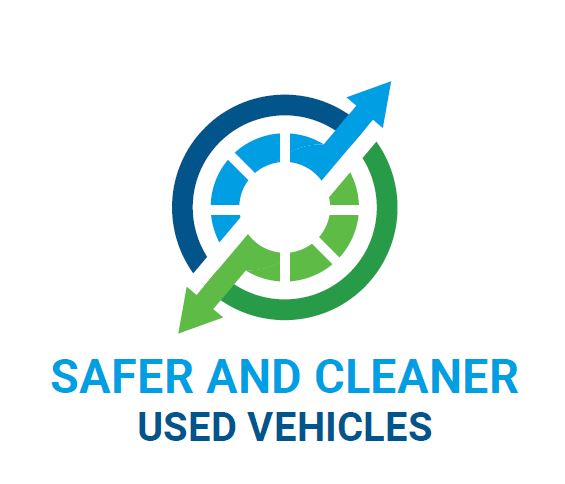 CHAPTER 1IntroductionA major challenge to global road safety and clean and affordable road transport is the rapid growth of used vehicles in developing countries. Africa is expected to experience a lot of automotive growth largely because it is the second most populous continent with the lowest motorization in the world. The African car fleet is expected to grow four to five times by 2050 and 80-90% of this growth will come from imported used vehicles and currently, a significant share of these imported used vehicles does not meet basic safety and environmental standards. The project of “Safer and Cleaner Used Vehicles for Africa”, seeks to develop a program that will regulate the transfer of used vehicles to Africa with significant road safety benefits, for both car occupants, road users, pedestrians and co-benefits on the environment and economy. The project’s aim is to provide a platform for the major exporters of used vehicles (EU, USA, and Japan) and African importing countries to shift the paradigm on the export/import of used vehicles and to develop standards and policies on the transfer of used vehicles. The program will also help African countries develop national standards and regulations (including existing global vehicle standards and regulations) and begin implementing these agreed standards. This project does not aim to restrict the transfer of used vehicles, but rather to shift the transfer to better quality used vehicles and this will lead to a transition of importing safe and clean used vehicles into Africa. This is an important contribution to the implementation of Sustainable Development Goals 1, 3, 7 and 11 as well as the African National Action Plan on road safety and the environment (air pollution and climate change).Ultimately, vehicles that are structurally unsafe and/or that are not equipped with minimum safety technological requirements such as crash protection for occupants (e.g., Air bags), anti-lock braking systems, pedestrian protection, among others, will not be exported/imported into Africa. It will also ensure that illegal practices, like removing some equipment and safety features such as airbags and catalytic converters, will be rooted out (through inspection schemes). It will ensure that structurally compromised vehicles, such as accidented vehicles are not exported to other countries but are handled in the right manner (through dismantling, recycling etc.) according to the End-of-Life Vehicle (ELV) policy in that country. This project therefore works in line with the Global Framework Plan of Action for Road Safety, the work stream on safe vehicles, where all aspects of legislation, enforcement, education, technology, and international support will be covered.  CHAPTER 2Background to the ProjectA study carried out by the United Nations Environment Program (UNEP), between 2015 to 2020 revealed Europe, Japan, the United States of America, and South Korea as the three major exporters of used vehicles. This report showed that between 2015 and 2020, about 23 million used light-duty vehicles (LDV) were exported worldwide with some 66% going to low-and middle-income countries and more than half of this amount going to Africa. Millions of the used cars that are exported from these regions to low-and middle-income countries are of poor quality, do not have adequate safety features, contribute significantly to air pollution and hinder efforts to mitigate the effects of climate change. Every year, an estimated 1.3 million people die in road traffic accidents worldwide, leaving between 20 and 50 million people with non-fatal injuries and this is the leading cause of death for young people aged 5-29 and the eighth leading cause of death globally.  Ninety-three per cent (93%) of these deaths occur in low- and middle-income countries, although their vehicle fleet accounts for 54% of the fleet worldwide. Africa has the highest rate of road traffic fatality at 26.6 death per 100,000 population. More than half of all road deaths and injuries affect unprotected road users such as pedestrians, cyclists, motorcyclists, and their passengers.  Looking at the environment, air pollution is a growing menace in the world and was responsible for 9% of global deaths in 2017. It is estimated that 1 in 8 deaths per year is attributed to air pollution worldwide while particulates are the cause of 4.2 million premature deaths in the world. Though in the case of vehicles, these emissions are not only attributed to used vehicles but new vehicles with obsolete technology. The map below (Map 1) depicts the flow and scale of Light duty vehicles from the three major exporters in 2017. It may also be important to note that this may not be the destination for all imports as some countries that ban or regulate imports of used vehicles within their country may re-export them to other countries in their region.Map 1 shows used Light Duty Vehicles (LDV) Quantity and flow to main destination markets from for EU, Japan, USA and ROK. 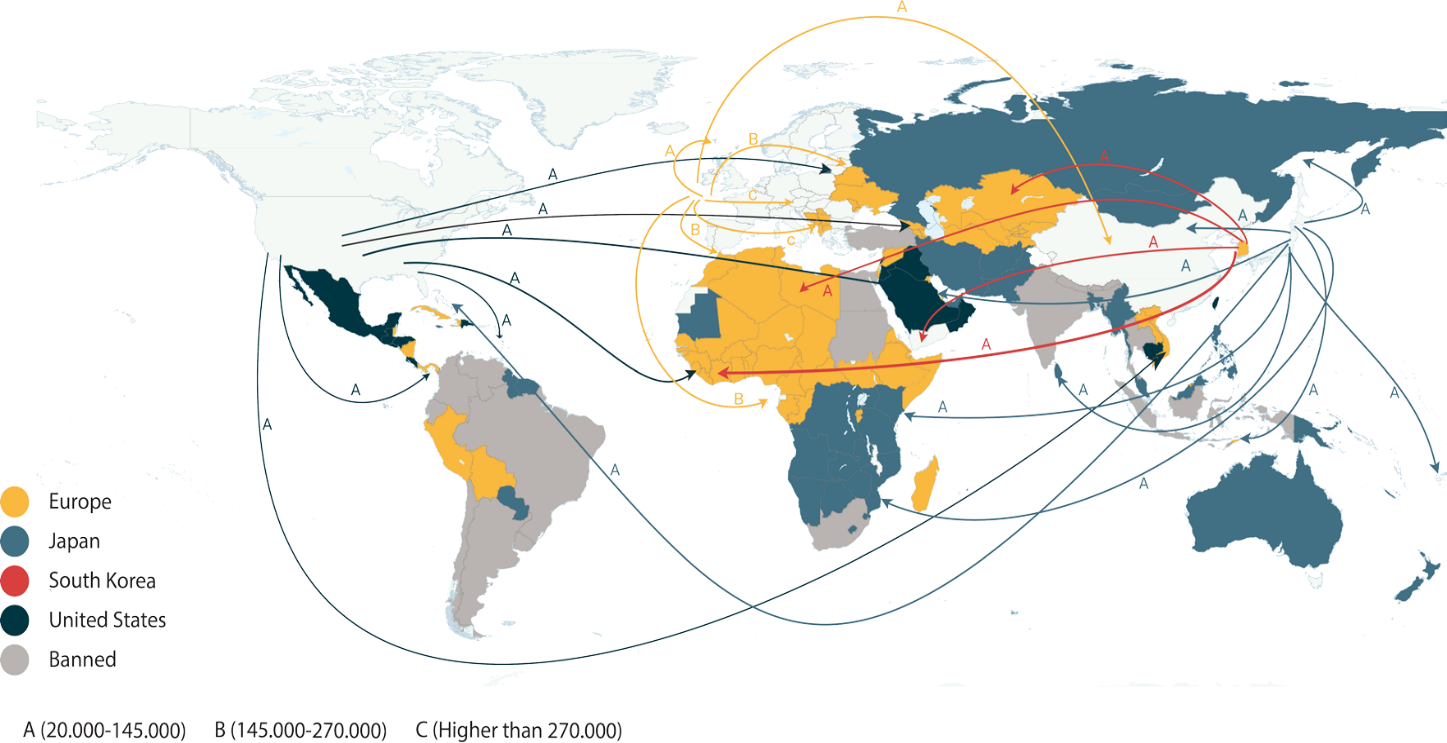 Project BenefitsThe project will have major safety, environmental and economic co-benefits, whereby the approved minimum standards will ensure that the used vehicles are equipped with safety features like the catalytic converters, airbags and working braking systems, and illegal practices of stealing or tampering with safety features on the vehicles will be stopped. The project is driven by demand, and it will provide a platform to support exporters and importers to agree on a set of regulations for used vehicles. This can include, for example, the requirement that used vehicles have minimum safety and environment equipment installed, and/or meet specific vehicle standards or specifications and are not older than a certain age etc. The project has utilized data from the 2015-2020 UNEP global study on the trade in used vehicles. The study provides detailed data on the number and quality of used vehicles being exported to Africa, current practices, and regulations on the export as well as imports of used vehicles, and opportunities for improvements. Using the data now available, the programme is focus on immediate action and implementation. The implementing organizations (partners) together, have a wide range of experience in developing and harmonizing policies in the automotive and environmental sectors therefore, this partnership will effectively deliver the major benefit of safer and cleaner used vehicles for Africa. The expected outcomes of this project which will also benefit participating countries, regions and continent which are:The establishment of a minimum set of requirements between exporting and importing countries for the transfer of used vehicles to Africa. This can serve as a formular that be utilized by other continents and regions who do not have the right policies governing the importation of used vehicles.Successful implementation of this project will corroborate that African governments are able adopt and harmonize national and regional standards and policies for importing used vehicles.The establishment of an inspection and monitoring framework as well as a compliance system to be used by importing and exporting countries’ authorities to ensure used vehicles meet agreed standards and policies.Capacity building through training for policy development, inspection, data sharing and enforcement. The project is transformative and aimed at immediate impact, it focuses on scale by putting in place proposed standards to be used by African countries. The project and its partners will work with the African sub regional bodies to ensure harmonization and replication. CHAPTER 3Literature ReviewUnited Nations Environment Program (UNEP) Worldwide StudyUNEP carried out worldwide research which revealed the major exporters of used vehicles to be the European Union, Japan, the United States and South Korea. The study revealed that between 2015 – 2020 about 23 million used light duty vehicle (LDV) were exported to 208 countries and territories worldwide across seven regions, from these four main exporters.During this period, around 66% of the used LDVs were exported to developing and transitional countries. From these exports of used LDVs to developing and transitional countries, Africa received the highest share of exports (24%), followed by Eastern Europe, Caucasus, and Central Asia (14%), Asia -Pacific (12%), the Middle East (10%), and Latin America and the Caribbean (8%). From 2015 to 2020 the EU traded around 11.5 million used LDVs, 58% of which remained within the EU and 42% being exported outside the EU. Used LDVs trade within EU countries, plus imports from the USA, Japan and ROK to the EU was 31% of the total units traded globally. For the period 2015 to 2020, the EU remained the largest exporter of used LDVs, considering trade within and outside the EU at (49%) followed by Japan (26%), the USA (18%), and ROK (8%). Between 2017 and 2020, the EU, Japan, and South Korea (ROK) exported a total of 760,139 hybrid, plug-in hybrid and battery-powered electric used vehicles globally.  Data for the EU and ROK was for LDVs, while for Japan this included LDVs and buses, data was unavailable for the USA.Key concerns are emanating from this study are: Pollutants and climate emissions of used vehicles. The quality and safety of used vehicles. Energy y consumption and The costs to operate used vehicles. This trade needs to be supervised. Regulation is essential to ensure an improvement in the quality of the vehicles and to reduce (urban) air pollution and global climate emissions. Based on the study, it was seen that most developing countries have limited or no regulations on governing the quality and safety of imported used vehicles and where rules and regulations exist, they are often poorly enforced. Equally, few developed countries have restrictions on the export of used vehicles. Regulations can take many forms from complete import bans to age restrictions, fiscal incentives, labelling and awareness requirements. Regulations reduce imports of old and polluting used vehicles, and encourage the imports of cleaner used vehicles, including very low and no emissions vehicles. The stricter an importing country is on regulating the import of used vehicles and associated technology, the cleaner and more efficient the vehicle technology brought into a national market. When combined with appropriate fuel quality in the importing country, used vehicles which meet emission standards can lower the impact from both CO2 and non-CO2 emissions and road safety can largely be improved. Some countries have been providing incentives for the import of used hybrid electric (HEV) and electric (EV) vehicles and this has assisted a switch to cleaner fleets. Some countries which had banned the import of all used vehicles are now permitting used hybrid electric vehicles or full electric vehicles. The report presented three case studies that gives concrete data and challenges in the trade of used vehicles:Kenya - more than 95 per cent of vehicles currently being added to Kenya’s rapidly growing light duty vehicle fleet are imported used vehicles, mainly from Japan. Kenya has an age limit for used vehicle import of maximum 8 years. This results in the majority of the vehicles imported being around 7 years old. The Kenyan fleet is relatively young and clean compared to other countries in the region, most notably Uganda and Rwanda which similarly import used vehicles from Japan. Uganda imposed an age limit of 15years as recently as 2019. Rwanda has no age limit for used vehicle imports. As a result, the fleets in Uganda and Rwanda are much older than the Kenyan fleet. Consequently, average fuel consumption and CO2 emissions are about one quarter higher than in Kenya. The Netherlands - is an important exporter of used vehicles through its Rotterdam and Amsterdam ports, exporting 35,000 vehicles to West Africa in 2017-2018. Most of those vehicles did not have a valid roadworthiness certificate at the time of export. Most of them were between 16 and 20 years old and fell below Euro 4/IV vehicle emission standard. Morocco is exceptional in that it has set up Euro 4/IV standards and Ghana has established age and fiscal policies which result in import of Euro 4 standard used vehicles. In December 2019, the Human Environment and Transport Inspectorate of the Dutch Ministry of Infrastructure and Water Management tested 160 vehicles in the port of Amsterdam set for export to Africa. More than 80 per cent of the vehicles were below Euro 4 standard and most of the vehicles did not have valid roadworthy certificates. A significant number had key emissions and safety equipment removed or not working. In 2021 West African countries, coordinated by the regional cooperation body ECOWAS, introduce minimum requirements for used vehicles. Most vehicles currently exported from The Netherlands will not meet this requirement. Mauritius - is a small island developing state that has successfully introduced a set of policies to improve the quality of used vehicles. Mauritius only allows used vehicles which are not older than three years. It also introduced a CO2 based vehicle taxation scheme and set up a verification and inspection scheme for used vehicles. Recently, Mauritius introduced fiscal incentives for low and no emissions vehicles. As a result, it has seen a major increase in the import of used (hybrid) electric vehicles. Of the 146 developing and transitional countries studied to determine their used LDVs import policies, there has been progress since 2020 on Regulations for ensuring better quality used vehicles and this improvement is related to work of the project of “Safer and Cleaner Used Vehicles for Africa”. From 47 countries with ‘good’ or ‘very good’ policies, this has now increased to 62 countries.Since the inception of the project, 15 countries of the Economic Community of West African States (ECOWAS) region have adopted a Vehicles Directive for Euro 4/IV equivalent emission standards, which was implemented from January 2021. Peru adopted Euro 6/VI emission standards in October 2021 with an implementation date of October 2024 concurrently with 10 ppm fuels. Cambodia adopted Euro 4/IV emission standards this year, to be implemented by end of 2021. At the same time Ethiopia introduced in 2019 higher taxation for used LDVs (up to 500%) to discourage import of older used LDVs.The Human Environment and Transport Inspectorate (ILT) of The NetherlandsThe Human Environment and Transport Inspectorate (ILT) is the supervising authority of the ministry of infrastructure and water management. ILT works on a sustainable and safe living environment, safe transport, and reliability of the housing corporations. The ILT is the competent authority for the enforcement of two EU frameworks of environmental law affecting old and used vehicles: The EU Waste Shipment Regulation EC/1013/2006 (“EVOA”). Directive 2000/53/EU on end-of-life vehicles (the “ELV” Directive).ILT conducted research on the quality of used vehicles being exported from the Netherlands to African countries. The study showed that about 80% of the vehicles exported from the port of The Netherlands to African countries are old, below Euro 4/IV emission standard and they often do not have a valid road worthiness certificate. Many of these export vehicles, therefore, are a cause for pollutant and climate emissions and less road safety in the recipient countries. The study also showed that the quality of used cars exported to West Africa is quite like the quality of cars dismantled in the Netherlands. Towards the end of their operating lives, many vehicles are usually exported to another country where they are either being driven or dismantled. There is an unspoken law of the market where; if there’s someone willing to pay for a vehicle regardless of the condition, the vehicle is sold and with lack of proper regulations, these cars can still be driven in its new location.The main objective of this study was to Assess the quality and state of exported vehicles to African countriesTo compare these results to the kind of used vehicles that West African countries will require for import now and in the future.ILT ResearchThe research was done in two parts. The first was a desk study focused on official registers for exports against the actual vehicles to be exported and the second was a field study of vehicles meant for export. This two-part study gave a clear overview of the characteristics of used vehicles for export and gave detailed information on the quality of a (limited) group of vehicles at the time of export.One part of the study was to match data from customs with data from the national vehicle authority of The Netherlands (RDW), this link between these databases gives a lot of information about the state of a vehicle. Access to vehicle information is very crucial when it comes future policies on maintaining a solid trade of used vehicles.The desk study showed that about 80% of the vehicles for export wereQuite old age between (16 – 20) yearsMostly Euro 3 and belowOf high mileage and Didn’t have a valid roadworthiness certificate.The second part of the study was a 3-day field inspection study which was done with RDW. The aim of this 3-day inspection was to assess the state of vehicles being exported and analyse the emission state of the vehicle. Some of the key observations from this inspection wasSome of the vehicles were completely worn out (without speaking about the technical condition of the vehicle)Most of the vehicles set out for export didn’t have a Particulate filter (key environmental component).  1 out of 5 of diesel cars will not pass the roadworthiness on emissionAbout 56% petrol vehicles and 46% of diesel vehicles would not pass the periodic roadworthiness certificates and 1 out 8 airbags had a malfunctionDestination of Used Vehicles:The study showed the following 12 countries as the main export destinations of vehicles exported from the port of the Netherlands.Libya, Nigeria, and Ghana are the top 3 destinations as Nigeria and Ghana have the largest fuel and vehicle markets in West Africa. Libya has a high number of new vehicle registrations annually and a high number of vehicle registration per thousand residents compared to Ghana and Nigeria. Libya functions as a gateway for used vehicles moving to other countries in the region like Sudan, Chad, Niger, and possible some West African countries.  Table 1: Types of vehicles to top 12 destinations. Data: Customs. ©ILT-IDlab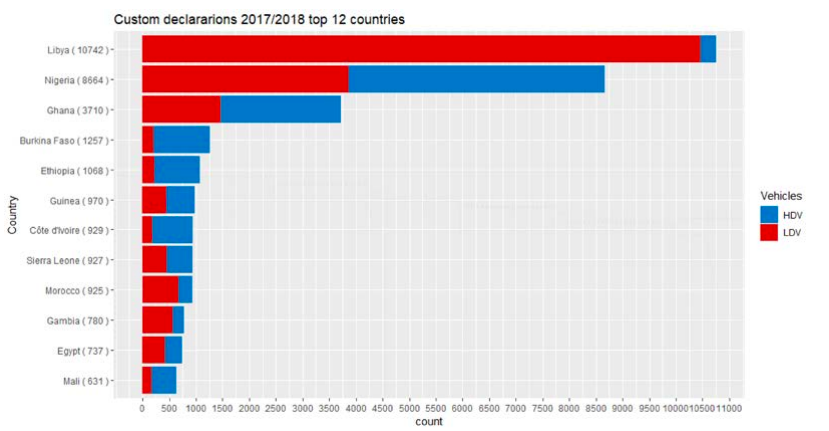 Study in Relation to Regulations:From this study, comparison of the age of exported used vehicles to the current policies these countries have on imports of used vehicles (see figure 3) reveals thatCountries banning used imports receive them nevertheless Countries with age restrictions import older vehicles neverthelessThough, it has to be taken into consideration that some of these vehicles are still redistributed to other countries. Also, vehicles move between countries easily therefore, a thorough work of regional polices or harmonization of policies between regions is very vital.When analysing the vehicles imported into these countries with the vehicles driven against the available policies on importation of used vehicles, it shows that appropriate policies when enforced accordingly, tends to work. The adoption of a policy isn’t just enough but the appropriate legislation that is taken into consideration is compulsory in the movement towards a cleaner vehicle fleet.Table 2: Age of export vehicles to top 12 countries compared to current import limits.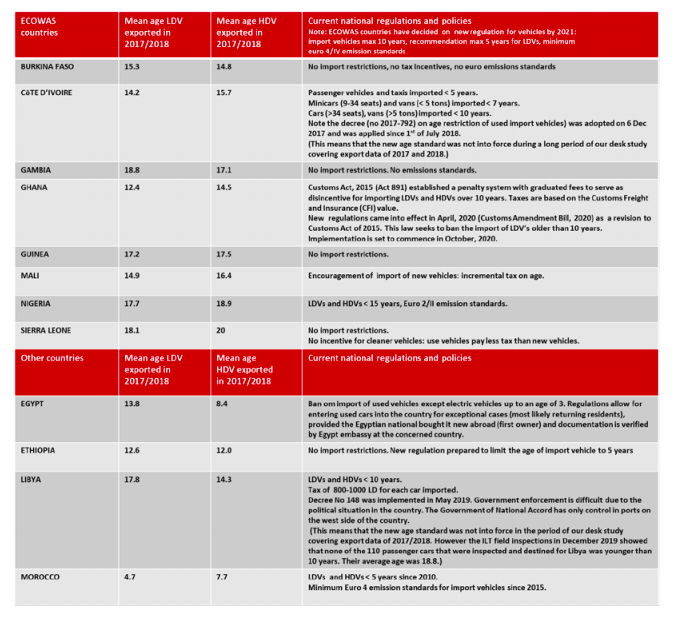 CHAPTER 4Implementing PartnersThe “Safer and Cleaner Used Vehicles for Africa” project which is sponsored by the United Nations Road Safety Fund (UNRSF), is led by the United Nations Environment Programme (UNEP) and United Nations Economic Commission for Europe (UNECE). It is implemented together with key partners which are the International Motor Vehicle Inspections Committee (CITA), and The Fédération Internationale de l'Automobile (FIA). United Nations Road Safety Fund (UNRSF):Established in April 2018, the UN Road Safety Fund plays a unique role as the central UN fund aimed at reducing road fatalities. The fund works every day on projects that reduce the danger people face in traffic in low-and-middle-income countries. Every year 1.35 million people die in road crashes with more than 50 million seriously injured. Most young crashes affect young people and the cost to society extremely high.UNRSF has a vision to build a world where roads are safe for every road user, everywhere. All road users regardless of where they live and what they earn should be safe when they use the world’s roads.Its mission is to finance and leverage further funding for high-impact projects based on established and internationally recognized best practices that increase road safety and minimize and eventually eliminate road crash trauma for all road users. United Nations Environment Program (UNEP): Established in 1972, UNEP is the leading global environment authority responsible for environmental issues at the global and regional level within the United Nations system. UNEP’s mission is to provide leadership and encourage partnership in caring for the environment by inspiring, informing, and enabling nations and peoples to improve their quality of life without compromising that of future generations. To accomplish its mission, UNEP:Assesses environmental conditions and trends at the global, regional, and national levels,Develops international agreements and national environmental instruments andStrengthens institutions for wise environmental management.UNEP works closely with member states as well as representatives from civil society, businesses and other major groups and stakeholders. UNEP also hosts several environmental conventions, secretariats and inter-agency coordinating bodies and is always in search of new ways to leverage partnerships to drive sustainable development.The United Nations Economic Commission for Europe (UNECE): The  Economic  Commission  for  Europe  (ECE)  is  one  of  five  United  Nations  regional commissions under the administration of the Economic and Social Council (ECOSOC). Established in 1947 with the mandate to help rebuild post-war Europe, ECE   continues   to   develop   economic   activities   and   strengthen   ties   between   European    countries,    and    between    Europe    and    the    rest    of    the    world    (www.unece.org/mission.html)  by  bringing  delegations  together  on  critical  issues  such  as  dangerous  goods,  vehicle  and  road  safety,  transport  of  goods  at  border  crossings,  inland  transport  infrastructure,  etc.  During the  Cold  War,  ECE  was  the  unique  forum  for  economic  dialogue  and  cooperation  between  the  East  and  the  West.  Despite the complexity of this period, significant achievements were made, particularly, in finalizing numerous harmonization and standardization agreement. In the post-Cold War era many new  States  joined  ECE  and  many  new  functions  evolved. Since the 1990s, the organization has focused on analyzing the transition process from centralized to market economies. Its lengthy history of harmonization experience has  been  used  to  facilitate  the  integration  of  Central  and  Eastern  European countries into the global markets. ECE today,  is  a  forum  where  fifty-six  countries  from  Europe,  central  Asia  and  North America – and many non-ECE and non-European countries – come together to  forge  the  tools  of  cooperation  in  economics,  statistics,  environment,  transport,  trade,  sustainable  energy,  timber  and  habitat.  ECE  has  become  a  center  for  the  development  and  harmonization  of  conventions,  regulations  and  standards.  The  major  aim  of  ECE,  now,  is  to  promote  pan-European  economic  integration.  For  example, the European Commission adopts many of our technical annexes directly into  European  Union  Directives.  In  addition,  the  Commission's  experts  provide  technical  assistance  to  countries  of  South-East  Europe  and  the  Commonwealth  of  Independent   States   in   the   form   of   advisory   services,   training   seminars   and   capacity-building  workshops  where  countries  share  their  experiences  and  best  practices.Transport in the Economic Commission for Europe: The Inland Transport Committee (ITC)  ITC was  set  up  in  1947  to  support  the  reconstruction  of  transport  infrastructures  in  post-war  Europe.  Over the years, it has specialized in a harmonized and sustainable development of  all  modes  of  inland transport.  The ECE Sustainable Transport  Division  is  secretariat  to  ITC,  to  the  ECOSOC  Committee  of  Experts  on  the  Transport  of  Dangerous  Goods,  and  to  the  Globally  Harmonized System of Classification and Labelling of Chemicals. ITC, 17 working parties, the ECOSOC Committee and its sub-committees are intergovernmental decision-making bodies that aim  to  improve  the  everyday  lives  of  people  and  businesses.  From 2015, the Division provided the secretariat for  the  Secretary-General's Special Envoy for Road Safety, Mr. Jean Todt, and from 2018, hosted the secretariat of the United Nations Road Safety Trust Fund. The results  are  measurable  and  the  actions  are  concrete  towards  infrastructure  development,    improved    traffic    safety,    environmental    performance,    energy    efficiency, security and the competitiveness of transport in general. Today's  main  results  are  (a)  58  United  Nations transport conventions and an even larger number of technical regulations that are regularly updated and which provide an  international  legal  framework  for  the  sustainable  development  of  national  and  international   road,   rail,   inland   water   and   intermodal   transport,   and   vehicle   construction,  (b)  the  Trans-European  North-South  Motorway,  Trans-European  Railway   and   the   Euro-Asian   Transport   Links   projects   which   facilitate   the   coordination  of  multi-country  transport  infrastructure  investment  programs,  (c)  the  global  TIR  system  which  facilitates  customs  transit,  (d)  the  For  Future  Inland Transport Systems (For FITS) tool which can assist governments to monitor carbon dioxide (CO2) emissions from inland transport modes or to develop climate change   mitigation   policies,   and   the   Safe   Future   Inland   Transport   Systems   (SafeFITS) which can facilitate knowledge for transport policies in improving road safety,  (e)  the  international  methods  of  collection  and  data  types  in  transport  statistics,  and  (f)  the  studies  and  reports  on  transport  policy  development.  For example, ITC devotes special attention to Intelligent Transport Systems (ITS) such as innovative vehicle automation technologies. The fourth edition of the 'Blue Book' provides the foundation and methods of operation of the World Forum for Harmonization of Vehicle Regulations (WP.29). The World Forum or WP.29 is the only global forum for harmonizing vehicle regulations and rules on vehicle performance and on vehicle parts and equipment, vehicle safety, environmental pollution, energy efficiency, anti-theft and security. This edition coincides with and discusses the new International Whole Vehicle Type Approval (IWVTA) system, and also reviews and strengthens the current provisions to improve the certification procedures and the conditions of mutual recognition. International Motor Vehicle Inspection Authority (CITA): CITA is the international association of public and private sector organizations actively involved in mandatory road vehicle compliance. CITA is:Dedicated to improving road safety, protecting the environment and to developing best practice on mandatory vehicle compliance activities.An international forum for exchanging information, experience and expertise related to vehicle compliance.Recognized by the European Commission, the United Nations Economic Commission for Europe (The World Forum for the Harmonization of Vehicle Regulations – WP29), the World Health Organization, the Global Road Safety Facility of the World Bank, and other international stakeholders for its expertise about vehicle compliance.Furthermore, CITA:Develops best practice recommendations and drafts international standardsCoordinates research, studies, and investigationsOrganizes conferences and seminars on inspection methods, standards, and equipment. They also create awareness on quality control, quality assurance and accreditation.Provides training for to stakeholders, capacitate authorities and facilitate on information systems used to improve inspection consistency and effectiveness. The Fédération Internationale de l'Automobile (FIA):Founded in 1904, the FIA’s initial aim was to bring coherent governance and safety to motor sport. Through the expertise gained in that arena, the FIA has since grown into a global organization that not only promotes motor sport, but also safe, sustainable, and accessible mobility for all road users across the world. As such, the federation works across three key interlinked areas of activity – Sport, Campaigns and Mobility. In the realm of Mobility, the FIA aims to ensure that safe, affordable, and clean systems of transport are available to all. The promotion of safe and sustainable forms of mobility has in turn led the FIA to commit to global sustainability initiatives and also to find its own major response to road safety concerns, FIA Action for Road Safety. The FIA Action for Road Safety campaign launched in support of the UN Decade of Action for Road Safety is based around 4 key priorities:Advocacy at the highest levels: The FIA has developed key working relationships with international institutions such as the UN, the World Health Organisation, the European Union and the World Bank and governments around the world. Action by clubs on the ground – The FIA is supporting its club network through the FIA Grant Programme. Established in 2012, the Grant Programme works with clubs to improve road safety at a local level.Motor sport and Road Safety – The FIA has mobilised the motor sport community to promote the FIA’s Action for Road Safety.Campaigns & Partnerships - The FIA has launched its own initiatives, such as the 10 Golden Rules and an online pledge in its mission to make roads safer. To mobilise for the cause, the FIA has also established numerous institutional and corporate partnerships with leading actors.Furthermore, FIA’s support on road safety involves calling on governments at national and international level to embrace the Safe System Approach and promote action on capacity building, safe drivers, safer vehicles, safer infrastructure, and post-crash response.CHAPTER 5Regulations in the Transfer of Used Vehicles WorldwideRegulations in the importation of used vehicles can take many forms – complete bans, age restrictions, fiscal incentives, labelling and awareness requirements. Sometimes regulations are harmonized at regional and sub-regional levels and while some countries strictly enforce these standards, others hardly put any form of enforcement in place.In 2019, at least $16 billion worth of used vehicles were imported into Africa which represented a drop in value of 8.6% compared to 2018. In 2015 Asia was the largest exporter of used vehicles to Africa accounting for 45% followed by Europe (43%) and America (8%). The dominance of Asian used vehicle export to Africa has since seen a gradual decline but this has given way to increase the European and American export. In 2019, Europe’s share of used vehicle export to Africa was 45% followed by Asia (34%) and America (18%).In 2019, at least 1 million used Light duty vehicles (LDVs) were imported into Africa. The breakdown below (Fig 1), shows the top 15 importers of used LDV in Africa. Nigeria tops the chart with 171,248 units of used LDVs import in 2019 and was worth $2.7 billion. This is followed by Libya with 148,668 units which is worth $855 million. The other top eight importers of used LDV in Africa for the year 2019 included Kenya, Ethiopia, Ghana, Tanzania, Senegal, Benin, Guinea, and Cameroon.Fig. 1: Used vehicle units imported into some African countries in 2019Import Regulations in Different Part of The WorldWe will analyse a global study that was carried between 2011 – 2014 which was a compilation of foreign motor vehicle Import requirements and this study was done by the United States Department of Commerce International Trade Administration Office of Transportation and Machinery. Looking at different countries and the regulations in place during this period to control the trade of used vehicles, we will compare it to the practices in some African countries.Top Markets for U.S. Exports of Used CarsSouth AmericaArgentinaRegulation on importation: Argentina has placed a complete ban on the importation of used vehicles into their country.For importation of new vehicles, an import license is requiredForeign vehicles which do not have a domestic equivalent are subject to import quotas. This quota system limits imports to a percentage of total domestic production (for example, in 1994 this quota was 10 percent).Tariffs: The tariff applied to cars is 21.5% The tariff applied to trucks ranges from (15.5-21.5) %. The tariff for auto parts ranges from (1.5-19.5) % most in the (15.5-19.5) % Taxes: Value Added Tax (VAT): cars (21 percent); trucks (10.5 percent) An additional "advanced" VAT of 6-8 percent (based on CIF value plus the duty and the import statistics fee of 10 percent) Various provincial sales taxes Duty Surcharge (0.5 percent) Statistical tax (3 percent) A 3 percent advanced profit tax, charged on the custom value of goods BOLIVIA – Vehicles in Operation (in units)Import Restrictions: Bolivia prohibits the importation of cars over five years old, diesel vehicles with engines smaller than 4,000 cubic centimetres, and all vehicles that use liquefied petroleum gas.Taxes: Bolivia levies a 14.94 percent effective value-added tax and a 10 percent specific consumption tax on car sales. Imported goods are also subject to customs warehouse fees (which vary with volume) and customs brokers’ fees of up to 2 percent of the CIF price.Other Measures: Bolivia requires pre-shipment valuation inspections. Regional/Local Content: There are no regional or local content regulations or restrictions. Tariffs: Bolivia has a three-tier tariff structure. Capital goods designated for industrial development may enter duty-free; non-essential capital goods are subject to five percent tariffs; and most other goods are subject to 10 percent tariffs. Heavy trucks greater than or equal to 6 tons are considered capital goods and are subject to 5 percent tariffs. All other automotive goods are subject to 10 percent tariffs.MIDDLE EASTKUWAIT - Vehicles in Operation (in units)Source: Ward’s Motor Vehicle DataTariffs: The tariff applied to cars is a flat five percent on all imported products. The tariff applied to trucks is a flat five Percent. The tariff for auto parts is five percent. Taxes: Value Added Tax is N/A Special tax depending on fuel type is N/A Luxury tax is N/A Special Consumption tax is N/A A transfer tax is N/A Import Restrictions: More than five-year-old vehicles are not allowed to import. Imports of remanufactured, rebuilt, and/or used motor vehicle parts are not authorized. The import of automobiles and light trucks (under five tons) over five years old is prohibited under law no. 147 of December 27, 2000. Only Five-Year-Old all kind of vehicles Imports of refurbished and right-hand drive vehicles are prohibited. Local/Regional Content Requirements: Nothing is locally manufactured, so such laws are not applicable in this sector. Other Measures: Importers in Kuwait need an import license to import new/used vehicles. American made vehicles are imported without any issues, which means US standard are accepted here in Kuwait.SAUDI ARABIA – Vehicles in Operation (in units)Tariffs: The tariff applied to cars is 10 percent. The tariff applied to trucks is 10 percent. The tariff for radiators, filters and nails is 12 percent, all other spare parts is 5 percent.Taxes: No VAT or other taxes added to sales priceImport Restrictions: Imports of remanufactured, rebuilt, and/or used motor vehicle parts are not authorized. The import of automobiles and light trucks (under five tons) over five years old is prohibited under law since 2005.Local/Regional Content Requirements: No local content regulations or import restrictions Other Measures: No Membership in Trade & Economic Agreements: Saudi Arabia signed a Trade Investment Framework Agreement with U.S. in July 2003 Saudi Arabia joined the World Trade Organization (WTO) in December 2005ASIAJAPAN - Vehicles in Operation (in units)Source: Ward’s Motor Vehicle DataA variety of nontariff barriers have traditionally impeded access to Japan’s automotive market. Overall sales of U.S.-made vehicles and automotive parts in Japan remain low. The United States has expressed strong concerns with the overall lack of access to Japan’s automotive market for U.S. automotive companies. Barriers include issues relating to standards and certification; transparency issues, including the lack of sufficient opportunities for stakeholder input in the development of standards and regulations; and barriers that hinder the development of distribution and service networks.TariffsImport duties on motor vehicles have been waived indefinitely since 1978. No import duties on automobile partsTaxesJapan currently levies an 8 percent consumption tax on vehicles. This tax was increased from 5 percent in April of 2014. In addition to the consumption tax, there is an annual automobile tax, which increases by engine size, ranging from 29,500 to 111,000 yen. An additional 10% tax is levied on vehicles used for 13 years (11 years for diesel vehicles) or longer. Import Restrictions: The HFCV (Hydrogen Fuel Cell Vehicle) fuel tank parts must meet the Japanese High Pressure Gas Safety Act standard. Regarding noise regulations, acceleration running noise and stationary noise measuring will be applied on a mandatory basis to a new type of vehicle from 2016 onward and tire noise measuring will be applied on a mandatory basis to new type of vehicle from 2018 onward. SINGAPORE - Vehicles in Operation (in units)Tariffs: Singapore does not apply any tariffs to vehicles or components.Taxes:The excise tax on all vehicles is 20% of Open Market Value (OMV) Registration fee (RF): S$140 (Sing dollars) Additional Registration Fee (ARF) is based on Open Market Value (OMV)Import Restrictions: All imported motor vehicles into Singapore must be registered with LTA (Land Transport Authority) before they can be driven on the public roads.Brand New Vehicle:Vehicle will be classified as brand new at registration if: It was imported into Singapore directly from the vehicle manufacturer; or  It was registered as a new vehicle in a foreign country which adopts a higher or equivalent safety and emission standard as Singapore such as countries in the European Union (EU). The vehicle must be de-registered within 14 days of its registration in the foreign country for export to Singapore and must arrive in Singapore within 3 months of its de-registration overseas.Imported Used Vehicles:Only imported used vehicles that are less than 3 years of age can be registered in Singapore. A surcharge of S$10,000 is payable on top of the Quota Premium (for a Certificate of Entitlement) and registration taxes and fees at registration. The age of a used vehicle is determined by the date the vehicle was first registered in a foreign country. If the first registration date of the vehicle cannot be ascertained, then the age of the vehicle will be determined by the first day of its manufacture.EUROPE UNIONNETHERLANDS - Vehicles in Operation (in units)Tariffs: Import duties/tariffs (applies when a car is imported from a non-European Union country). The tariff applied to cars is 10 percent.The tariff applied to trucks is 22 percent. The tariff for auto parts (HTS 8407-08 and 8708) is 4.5 percent. Vehicles older than 30 years are exempt from import duties and pay only 6% value added tax.Taxes: Value Added Tax is 21 percent Luxury tax, also known to the Dutch as “BPM” is based on vehicle emissions. Vehicle ownership tax varies because it is based on vehicle weight, fuel, residence (provinces can levy a separate tax)Import Restrictions: There are no import restrictions, but vehicles imported from outside of the European Union need to conform to the same safety and environmental standards as vehicles manufactured within the EU.GERMANY – Vehicles in Operation (in units)Source: Ward’s Motor Vehicle DataTariffs: Germany is part of the EU’s tariff union. Import duties for motor vehicles depend on vehicle type and range from 5.3 to 22 percent (passenger cars: 10 %; trucks: 11-22 %)Taxes:When importing a vehicle from a non-EU member state, an additional 19% import turnover tax is applied on the total amount of: (i) value of vehicle + (ii) shipping costs + (iii) customs duty. In the later distribution stages, this import-turnover tax is passed on to the consumer as a VAT (value-added tax). Electric vehicles (EVs) are exempt from vehicle tax for 10/5 years, depending on the registration date (before/after Jan 1, 2016). The tax exempt does not apply for hybrid-electric vehicles. Vehicle tax in Germany depends on vehicle type Passenger cars (based on cylinder capacity and emissions) Commercial vehicles (based on weight, pollution and noiseImport Restrictions:No import restrictions. Imported vehicles must comply with EU and German technical, safety and environmental requirements to be registered in Germany. Specific requirements/ customs exist for vintage cars, trucks, replicas, specific trucks and non-registers vehicles.Other Measures:Incentives exist for EVs, e.g. vehicle tax exemptions, reserved parking space etc. Several other supportive measures and incentives were announced (and partially implemented) under the federal electric mobility bill (“Elektromobilitaetsgesetz”, EmoG) that was passed in 2014.AFRICA NIGERIASource: Ward’s Motor Vehicle DataTariffs:The tariff applied to Fully Built Up (FBU) cars is 35 percent The tariff applied to Completely Knocked Down (CKD) parts for assembling is 0 percent and that of Semi-Knocked Down (SKD) parts is 5-10 percent. The tariff applied to commercial vehicles is 35 percent The tariff applied to trucks is 35 percent The tariff for auto parts is 10-20 percentTaxes: Value Added Tax is 5 percent Special Levy on Fully Built Up (FBU) cars is 35%Import Restrictions:Used Motor Vehicles above 15 years from the year of manufacture – H.S. Codes 8703.10.0000 – 8703.90.0000 Imports of refurbished and right-hand drive vehicles Rethreaded and used Pneumatic tires but excluding used trucks tires for rethreading of sized 11.00 x 20 and above 4012.2010.00.Other Measures: As an incentive measure, local manufacturing operations are allowed to import FBU cars without levy and commercial vehicles at 20% in proportion to their local production. Tariff on these inputs will increase as well once local manufacturing capacity strengthens. The objective of this policy is to establish vehicle assembly plants that source much of their local content locally. For example, an assembly plant may start operations with SKD2 assembly and move to SKD1, CKD and finally assembly operations or skip some of the phases.EGYPT - Vehicles in Operation (in units)Tariffs: Import duties on passenger vehicles range from 40-160 percent, based on engine displacement: 40 %: cylinder capacity less than or equal to 1.6 liter. 135 %: cylinder capacity between 1.6-2.0 liters. 160 %: cylinder capacity over or equal to 2.0 liters.Taxes:A sales tax is also levied on motor vehicles that ranges from 15-45 percent, based on engine displacement:15 percent: cylinder capacity up to 1.6 liters. 30 percent: cylinder capacity between 1.6-2.0 liters. 45 percent: cylinder capacity over 2.0 liters. A transfer tax is applicable on all auto sales.Import Restrictions: Imports of new automobiles are permitted within the year of manufacturing Vehicles designed for special uses can be imported up to five years from the year of manufacturing. Egypt adopts European-based emissions and safety standards exclusively which affect U.S. auto parts exports in the sectors of health, safety and the environment, such as brakes, lights and tires. Importation of used automobiles for commercial purposes is prohibited. They may be imported for personal use upon verification of ownership. Imports of refurbished and right-hand drive vehicles are prohibited.Local/Regional Content Requirements: Local automobile manufacturers are required to locally source 55 percent of auto parts in order to benefit from savings on custom duty tariffs. Map 2: Status of African countries based on a recognized ‘strong’ 5-year age limit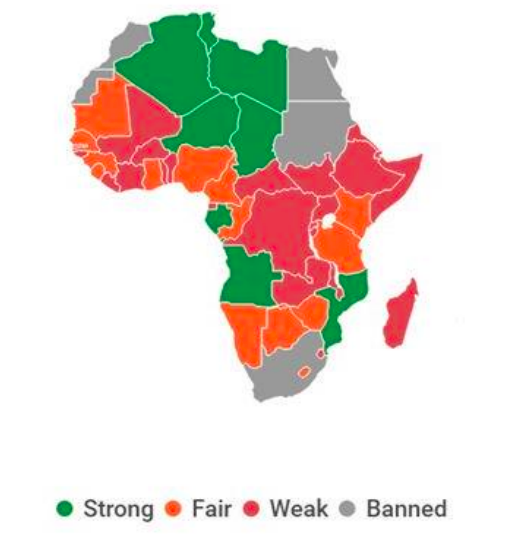 Some countries prohibit the import of used vehicles for several reasons: environment, safety and health concerns.CHAPTER 6World Forum for the Harmonization of Vehicle Regulation (WP.29)The world Forum or WP.29 is the only global forum for harmonizing vehicle regulations and rules on vehicle performance and on vehicle parts and equipment, vehicle safety, environmental pollution, energy efficiency, anti-theft and security. WP.29 is the worldwide regulatory forum in which relevant stakeholders from the world participate annually. Countries joining the World Forum benefit from a global platform where state-of-the-art technical regulations are discussed and adopted, reducing the administrative burden for contracting parties, and offering harmonized technical specifications for faster deployment of vehicle technologies aiming at achieving sustainable mobility.The World Forum is a permanent discussion forum in the framework of Inland Transport Committee (ITC). The terms of reference and rules of procedure of WP.29 allow for the smooth administration of the three major international United Nations Agreements on motor vehicles: the 1958 and 1998 Agreements on regulations for the certification of new vehicles, including performance requirements, and the 1997 Agreement on rules for periodical technical inspections of vehicles in use. WP.29 ensures consistency between the regulations and rules developed under the three Agreements and adapts them to technical progress and to the current pace of innovation. These there UN Agreements were adopted in 1958, 1997 and 1998, and they provide a legal framework allowing Contracting Parties to establish internationally harmonized regulatory instruments concerning the certification of motor vehicles, their equipment and parts, and rules for technical inspections of vehicles in use. The regulatory framework developed by WP.29 allows the mass market introduction of innovative vehicle technologies, while continuously improving global vehicle safety, energy efficiency and environmental performance.WP.29 is unique worldwide – all nations, all vehicle manufacturers and many intergovernmental (IGOs) and non-governmental organizations (NGOs) participate. Any Member State of the United Nations may participate and may adhere to any of the vehicle Agreements. Regional Economic Integration Organizations (REIOs) that are set up by countries, such as the European Union, also participate and, subject to their subsidiary arrangements, may become Contracting Parties to the Agreements. NGOs are welcome in a consultative capacity. The World Forum’s work is fully transparent. The agendas, working documents, reports and informal documents are available online.The United Nations 1998 AgreementThe 1998 Agreement establishes a process by which countries from all regions of the world can develop UN GTRs (global technical regulation) jointly on safety, environmental protection systems, energy sources and theft prevention of wheeled vehicles, equipment, and parts cover, but are not limited to vehicle construction, exhaust systems, tyres, engines, acoustic shields, anti-theft alarms, warning devices and child restraint systems. The goal of the UN 1998 Agreement is to continuously improve global safety, decrease environmental pollution and consumption. Principal Elements of the 1998 Global Agreement:Members of Economic Commissions for Europe (ECE), the United Nations and REIOs formed by countries which participate in ECE activities are eligible to become Contracting Parties to the 1998 AgreementThe Executive Committee of the 1998 Agreement (AC.3) is composed of all the Contracting Parties to the Agreement. AC.3 oversees the process of recommending, developing, and amending UN GTRs and adopts the new UN GTRs or new amendments once developed.The Agreement explicitly recognizes the importance of continuously improving and seeking high levels of safety and environmental protection, and the right of national and subnational authorities to adopt and maintain technical regulations that are more stringently protective of health and the environment.The development of global technical regulations will be transparentThe Agreement outlines two processes to establish UN GTRs. The first is the harmonization of existing regulations or standards. The second is the establishment of new UN GTRs if regulations or standards are non-existentA consensus vote is required to establish a new UN GTR. Thus, if any Contracting Party votes against a recommended UN GTR, it would not be established.The United Nations 1958 AgreementThe 1958 Agreement is a multilateral agreement, open for all countries being UN Member States worldwide, with the objective of establishing harmonized uniform United Nations Regulations for vehicles and their components relating to safety, environment, energy, and anti-theft requirements. The agreement provides harmonized technical UN Regulations for the approval/certification of new wheeled vehicles, their equipment, and parts, including provisions for the reciprocal acceptance of approvals issued under UN Regulations annexed to this Agreement. UN Regulations adopted by Contracting Parties to the 1958 Agreement pursuant to the Agreement govern the approval of road vehicles, their equipment, and parts for sale in those countries. The agreement addresses safety requirements for vehicles, their environmental performance (air and noise pollution), energy-efficiency and security.The aim of the 1958 Agreement is to promote the harmonization of UN Regulations and mutual recognition of approvals amongst Contracting Parties to the Agreement. Principal Elements of 1958 Agreement:Members ECE, other members of the United Nations and of REIOs [that participate in ECE activities] are eligible to becomes Contracting Parties to the 1958 AgreementThe 1958 Agreement seeks to establish UN Regulations for wheeled vehicles, equipment and parts which can be fitted and/or be used on wheeled vehicles, and conditions for granting type approvals and their reciprocal recognition for use by Contracting Parties who choose to implementing UN Regulations once developed.Under the Agreement, new UN Regulations and amendments to existing UN Regulations are established by a vote of a four fifth majority of Contracting Parties present and voting. The established UN Regulation is notified to each Contracting Party and forwarded to the United Nations Secretary-General as depository of the agreement.UN Regulations annexed to the 1958 Agreement are required to include technical requirements and alternative requirements as appropriate; test methods by which performance requirements are to be demonstrated; The conditions for granting type approvals and their reciprocal recognition, including markings and conditions for ensuring Conformity of Production (COP)A Contracting Party that has adopted a UN Regulation annexed to the Agreement is allowed to grant type approvals for a motor vehicle equipment and parts covered by the UN Regulation and is required to accept the Type approval of any other Contracting Party that applies the same UN Regulation. A Contracting Party may decide to apply a former version of a UN Regulation annexed to the Agreement, subject to notification to the WP.29 Secretariat. The Agreement also permits at any moment in time a Contracting Party upon notice to the United Nations Secretary-General, to begin applying a not yet applied UN Regulation annexed to the Agreement or to cease application of a UN Regulation that it has applied. In the latter case the Contracting Party is required to notify the United Nations Secretary-General of its decision one year in advance.A Contracting Party applying UN Regulation can reject vehicles, equipment and parts that are not approved or certified in conformity with that UN Regulation.The United Nations 1997 AgreementThe 1997 Agreement on periodical technical inspection provides the legal framework and procedures for the adoption of uniform UN Rules for carrying out technical inspections of vehicles that are in use and for delivering international inspection certificates. The UN Rules for vehicle inspection that are annexed to the Agreement have been developed with the technical expertise of WP.29 participants and, in particular, of the International Motor Vehicle Inspection Committee (CITA). Initially designed for heavy duty vehicles, the scope of these rules has been extended to cover passenger cars and light duty vehicles. The Principal Elements of the 1997 Agreement: Members of ECE, other members of the United Nations and REIOs [that participate in ECE activities] are eligible to become Contracting Parties to the 1997 Agreement. The 1997 Agreement provides the legal framework and procedures for adopting uniform UN Rules on the technical inspections of vehicles that are in use and on the reciprocal recognition of the inspection certificates. Under the Agreement, new UN Rules and amendments to existing UN Rules are established by a vote of a two-thirds majority of Contracting Parties present and voting. The established UN Rule is submitted to the United Nations Secretary-General and then each Contracting Party is notified.The new UN Rule or amendment to an existing UN Rule enters into force for all Contracting Parties which have not notified the Secretary-General of their objection within six months following notification, unless more than one-third of the Contracting Parties so object. If more than one-third of the Contracting Parties object, the UN Rule or amendment does not enter into force for any Contracting Party. The UN Rules under the 1997 Agreement define the applicable vehicle categories and the related inspection intervals, items to be inspected, inspection method, the principal reasons for a rejection, and the method of assessment into three risk categories. The inspection techniques use currently available equipment without dismantling or removing any part of the vehicle. The International Technical Inspection Certificate issued by designated Technical Inspection Centres of a Contracting Party shall be reciprocally recognized by other Contracting Parties applying the same Rule(s) for the purpose of cross boarder circulation of vehicles. The periodical inspection reports of the Contracting Parties to the Agreement may be used as an alternative. Sample reports should be transmitted to the secretariat of WP.29 which then transfers the information to the other Contracting Parties.The Agreement also permits a Contracting Party, upon notice, to begin applying a UN Rule that has been annexed to the Agreement or to cease applying a UN Rule that had been applied. In the latter case the Contracting Party is required to notify the United Nations Secretary-General of its decision one year in advance.The Agreement introduces requirements on the conformity of periodical technical inspection process addressing elements such as test facilities and equipment, requirements for competences, training and certification of personnel performing inspections as well as supervision of testing centres.There are four rules under the UN 1997 Agreement on PTIRULE 1: Protection of The EnvironmentRule 1 under the 1997 agreement establishes uniform provisions for periodical technical inspection of wheeled vehicles regarding protection of the environment. The inspection here covers:Identification of the vehicle, Environmental nuisancesNoise emissionsOther items related to protection of the environmentRULE 2: Uniform Provisions for Periodical Technical Inspection (PTI) of Wheeled Vehicles Regarding Their RoadworthinessRule 2 under the 1997 agreement covers the inspection of the vehicle to assess if it is roadworthy. Minimum Requirements Concerning Roadworthiness TestsThe minimum requirements are captured in the UN Rules established under the Agreement as well as in Resolution R.E.6 . There are three categories expected for the minimum requirements and they are the Date and Frequency of TestingVehicles shall be subject to a roadworthiness test at various intervals depending on the vehicle category. Tests shall follow the frequency below:Contents and Methods of TestingThe tests shall cover key safety features of the vehicle such as the braking equipment, the steering, lightning equipment, axles, wheels tyres, suspension system, chassis and its attachments and any other equipment. The test shall cover at least these items and use the minimum standards and recommended methods outlined in the Roadworthiness Directive.Assessment of Deficiencies For each item to be tested, the Directive provides a possible list of the deficiencies and their level of severityDeficiencies that are found during the periodic testing of the vehicles shall be categorized in one of the following groups:Minor deficiencies having no significant effect on safety of the vehicle or impact on the environment and other minor non-compliances.Major deficiencies that may affect the safety of the vehicles or have an environmental impact or may put other road users at risk.Dangerous deficiencies constituting a direct and immediate risk to road safety or having an impact on the environment which justify that a Member State or its competent authorities may prohibit the use of the vehicle on public roads.A vehicle having deficiencies falling into more than one of the deficiency groups referred to in (ii) above shall be classified in the group corresponding to the more serious deficiency.International Technical Inspection CertificateMember states shall ensure that testing centres or relevant authorities that have carried out the roadworthiness test on a vehicle issue a roadworthiness certificate for that vehicle indicating at least the standardized elements of the corresponding contents of the roadworthiness certificate. The periodical technical inspection reports, which are in use in the countries of the Contracting Parties to the Agreement, may be used as an alternative. A sample of them shall be transmitted to the Secretary-General of the United Nations for information to the Contracting Parties.Minimum Contents of a Roadworthiness Certificate:Vehicle Identification Number (VIN number or chassis numberRegistration plate number of the vehicle and country symbol of the State of registrationPlace and date of the testOdometer reading at the time of the test, if availableVehicle category, if availableIdentified deficiencies and their level of severityResult of the roadworthiness testDate of the next roadworthiness test or date of expiry of the current certificate, if this information is not provided by other meansName of testing organisation or centre and signature or identification of the inspector responsible for the testOther informationFollow-up of DeficienciesIn the case of minor deficiencies only, the test shall de deemed to have been passed, the deficiencies shall be rectified, and the vehicle shall not be retestedIn the case of major deficiencies, the test shall be deemed to have failed. The member state or competent authority shall decide how long the vehicle shall be used before it shall undergo another roadworthiness testIn the case of dangerous deficiencies, the test shall be deemed to have been failed. The member state or the competent authority may decide the vehicle is not to be used on public roads and that the authorization for its use in road traffic is to be suspended for a limited period during which the deficiencies are rectified, and a new roadworthiness certificate is issued. Proof of TestThe testing centre or relevant authority of the Member State that has carried out the roadworthiness test shall provide a proof such as an indication on the vehicle registration document, a ticker, a certificate, or any other easily accessible information for each vehicle that has passed the test. The proof shall also indicate the expected date of the roadworthiness test.Where the tested vehicle belongs to a vehicle category which is not subject to registration in the Member State where it has been put into service, that Member State may require the proof of test to be displayed in a visible manner on that vehicle.For ease of circulation, each Member State shall recognize the proof provided by a testing centre or competent authority of another Member State.RULE 3: Periodical Technical Inspections of motor vehicles using Compressed Natural Gas (CNG), liquified petroleum gas (LPG) and/or liquified natural gas (LNG) in their propulsion systemThe inspection shall cover at least the items listed below, provided they are installed in the vehicle.Legal requirements of the gas installationFuel control command if presentVentilation housing, including its ventilation pipesThe tank level gaugeOther components of the gas filling system: like valves, pipes, injectorsThe electronic control unitChecks for leakageRULE 4: Uniform provisions for PTI of motor vehicles equipped with electric or hybrid propulsion system(s) regarding their roadworthinessThe inspection shall cover at least the items listed below, provided they are installed in the vehicle.Electric Vehicle and Hybrid Electric Vehicle’s electrical hazard markingElectric regenerative braking system Low voltage electrical wiringInspection on electric power train.While importing a used vehicle, the main concern should be to check whether the vehicle meets the meets the safety requirement of the importing country. A roadworthiness test checks the safety performance of the vehicle against already predefined criteria to establish the safety and usability of the vehicle. Roadworthiness is basically a term used to define if a vehicle that meets the standard requirements for safe and sound driving on roads and the test also determines that vehicles have not been illegally modified. Ideally, a roadworthiness is to be carried out at the exporting country to ensure that only quality. Other international and regional legislation in this field addressing the shipment of potential harmful goods or waste are:Basel conventionBamako conventionELV DirectiveRoadworthiness package.Details of these legislation can be found in Annex I of this report.CHAPTER 7MINIMUM REQUIRED REGULATION UNITED NATIONS SAFETY REGULATIONS 	Minimum Safety Requirements as Established by 1958 and1998 AgreementAmong the UN Regulations acceded to under the 1958 Agreement are the basic safety features of wheeled vehicles, equipment and parts which can be fitted or used on wheeled vehicles, and they cover the necessary safety elements which are required to protect the vehicle, its passengers, and pedestrians from accidents during driving as well as environmental protection and protective and antitheft devices. Table (1) is a well-used table by UNECE which covers all basic safety aspects of a vehicle, and any country may apply this Regulations while the Contracting Parties to the 1958 Agreement are entitled to grant approvals in accordance with UN Regulations and are bound by mutual recognition of approvals provided under the 1958 Agreement. This will facilitate international transfer of vehicles and their components whether they are new or have been used provided the vehicles and their components meet other requirements at the time of export. The UN Regulation and UN GTRs seeks to improve the behaviours, handling, and equipment of vehicles to decrease the possibility of road crash and to better protect occupants and other participants in road traffic in case of a crash. Some of the regulations seek to increase the driver’s ability to detect and avoid hazards. Others seek to increase the driver’s ability of to maintain control of the vehicle. Specific examples of current UN Regulations include, lightning and light-signalling devices, braking and running gear, including steering, tyres, and rollover stability where the technology changes rapidly.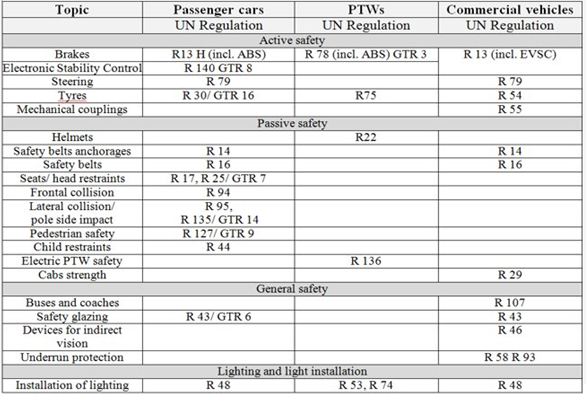 ACTIVE SAFETYActive safety refers to the elements/systems of a vehicle that are developed to help drivers reduce the severity of accidents or avoid them entirely by managing braking, steering, stability, and propulsion. Active safety features of a vehicle are designed to improve safety while driving the vehicle and are used to maintain the stability of the vehicle while undertaking regular driving tasks such as braking, accelerating, and steering. Active Safety Systems are constantly being improved by vehicle manufacturers using advanced driving assistance systems (ADAS) and in this report, we will highlight the basic UN Regulations for ensuring active safety of a vehicle.Brakes – UN Regulation No. 13-H, UN Regulation No. 13 and, UN Regulation No. 78UN Regulation (13-H) Scope: Light vehicles up to 3,500kg maximum mass (cars, vans, and light trailers)A brake is a mechanical device that inhibits motion by absorbing energy from a moving system and they are perhaps the most important safety feature of any vehicle. A brake can also be defined as an automotive part where the forces opposing the movement of the vehicle develop. It may be aService brake which is also known as the primary braking system, and it is typically operated by foot, and it is mechanically separated from the parking brake or emergency braking system. For reasons of redundancy, service brake systems are two-circuit systems.Emergency braking systems can be considered as a back-up system or subsystem of the braking system that can help safely bring the vehicle to a standstill in cases of failure of the service brake and thus providing for a redundancy of the system. Emergency braking systems are usually formed by one of the two-circuit service braking system or by the parking brake.Parking brake also known as the hand break is a secondary braking mechanism that is used to keep the vehicle securely motionless when parked especially on steep inclines or declines. Parking brake is also called an emergency break because it can help safely bring the vehicle to a stop in an emergency.UN Regulation 13H addresses uniform provisions concerning the approval of passenger cars regarding braking. According to this Regulation, the braking equipment shall be so designed, constructed, and fitted as to enable the vehicle in normal use, despite the vibration to which it may be subjected, to perform its full function of safety by retarding the vehicle’s motion according to the provisions of this regulation.Pursuant to this Regulation, vehicles are submitted to undergo braking test and to assess the braking performance requirement of the vehicle before it can be approved. Some of the tests performed for these assessments are:General braking test: this includes, general performance test, measurement of braking performance, behaviour of vehicle during braking (dynamic stability), ordinary performance with cold brakes, fade, and recovery tests.Performance of braking systems: these involves testing service braking system where the system shall be tested with a connected and disconnected engine. Performance of braking system shall be tested in a secondary braking system with a disconnected engineTest on response braking time: Here a vehicle is equipped with a service braking system which is totally or partially dependent on a source of energy other than the muscular effort of the driver.Tests to determine distribution of brake forces between axles to guaranty stability while braking provided that the vehicle is not equipped with an anti-lock systemThese tests are to ensure that the braking system(s) performs its operational function to assists in safe vehicle operation and control under a variety of driving conditions and road surfaces.Test Requirements for Vehicles Fitted with Anti-lock Braking Systems (ABS)An anti-lock system is a part of a service braking system which automatically controls the degree of slip in the direction of rotation of the wheel(s) on one or more wheels of the vehicle during braking.General requirementsAny electrical failure or sensor anomaly that affects the system with respect to the functional performance requirement in this annex, including those in the supply of electricity, the external wiring to the controller(s), the controller(s) and the modulator(s) shall be signalled to the driver by a specific optical warning signal.Sensor anomalies, which cannot be detected under static conditions, shall be detected not later than when the vehicle speed exceed 10 km/h.The operation of the anti-lock system shall not be adversely affected by magnetic or electrical fields.In the event of a single electrical functional failure which only affects the anti-lock function, as indicated by the warning signal indicated in (i) above, the subsequent service braking performance shall not be less than 80 per cent of its optimal performance.The operation of the anti-lock system shall not be adversely affected by magnetic or electrical fields	UN Regulation 13 (UN R.13)	Scope: Heavy duty vehicles of 3,500kg mass and above	Additional Requirements: This covers among othersAir brake systemsAir brakes are typically used in heavy duty vehicles and are made up of a supply system and a control system. The supply system compresses, stores and supplies high pressure air to the control system. The control system consists of service brakes, parking brakes, a control pedal, and an air storage tank.The air braking system begins with a compressor which is driven by the engine and provides the system with the required air under pressure. The compressor draws filtered air from the atmosphere and compresses it storing the compressed ait in high-pressure reservoirs. Most heave duty vehicles have a gauge within the drivers view indicating the availability of ai pressure and a warning light that automatically comes on once the pressure drops below a certain point. Reservoirs are used to store the air and they hold the air until it is required by the system, and this is also known as the supply system of the circuit. To operate the brake the driver has two controls; the foot pedal (which is used to control the service brakes) and the hand control valve, which is a hand operated lever, similar to the hand brake in a car and the driver uses this to overcome the power spring holding the brakes. The foot control valve and hand control valve make up the control circuit.Finally, we have the actuators that use air from the controls to actuate and release the brakes as required by the driver. Load sensing valves adjust the brake forces at individual axles to keep the vehicle in a stable condition during braking by avoiding skidding or blocking of the tyresCompatibility requirements towing trailers/semi-trailersFor keeping stability during braking of vehicle combinations, trucks/trailers or trucks/semi-trailers, brake forces of the individual vehicles need to be adjusted in a way that their decelerations are compatible to each other  Endurance braking systems (retarder)Means an additional braking system having the capability to provide and to maintain a braking effect over a long period of time without a significant reduction in performance. The term "endurance braking system" covers the complete system including the control device. Endurance braking systems need to have the capacity to provide 6% brake efficiency under maximum design weight condition at a speed of 30km/h without reduction of the retarding force.	UN REGULATION NO. 78 - BRAKING (CATEGORY L VEHICLES) Scope: This Regulation applies to vehicles of category L (mopeds, motorcycles three-and four-wheelers) with maximum speed of 25km/hFor vehicles of category L, the brake system shall meet the requirements of the Service brake system control operation where vehicles shall have configurations that enable a rider to actuate the service brake system control while seated in the normal driving position and with both hands on the steering control.Secondary brake system control operation: Vehicles shall have configurations that enable a rider to actuate the secondary brake system control while seated in the normal driving position and with at least one hand on the steering control.Parking brake system: This system shall have a control which is separate from the service brake system controls; and be held in the locked position by solely mechanical means.Two-wheeled vehicles of categories L1  L3 shall be equipped with either two separate service brake systems, or a split service brake system, with at least one brake operating on the front wheel and at least one brake operating on the rear wheelCategory L5  and L7 Vehicles shall be equipped with a parking brake system and a foot actuated brake which operates by A split service brake system; orA CBS that operates the brakes on all wheels and a secondary brake system, which may be the parking brake system.The brake systems of category L vehicles will be required to undergoHigh speed test, Dry stop test - single brake control actuated, Dry stop test – all brake control actuated, wet brake test, heat fade test, parking brake system test partial failure test and ABS test.ELECTRONIC STABILITY CONTROL (ESC) – UN Regulation No. 140 (UN R.140)Scope: Light vehicles up to 3,500kg maximum mass (cars and vans)An electronic stability control is a computerized technology designed to improve a vehicle’s stability by detecting and reducing loss of traction (skidding). An Electronic stability control (ESC) is a system:That improves vehicle directional stability by at least having the ability to automatically control individually the braking torques of the left and right wheels on each axle to induce a correcting yaw based on the evaluation of actual vehicle behaviour in comparison with a determination of vehicle behaviour demanded by the driverThat is computer controlled using a closed-loop algorithm to limit vehicle oversteer and understeer based on the evaluation of actual vehicle behaviour in comparison with a determination of vehicle behaviour demanded by the driver.That has a means to directly determine the value of the vehicle's yaw rate and to estimate its sideslip or side-slip derivative with respect to time.That has a means to monitor driver steering inputs; andThat has an algorithm to determine the need, and a means to modify propulsion torque, as necessary, to assist the driver in maintaining control of the vehicle.UN Regulation No.140 (UN R 140) address uniform provisions concerning the approval of passenger cars with regard to Electronic Stability Control (ESC) Systems. The scope of this regulation applies to the approval of vehicles of category M1 and N1 with regard to their electronic stability control system.Pursuant to UN R.140, vehicles equipped with an ESC will have to meet certain performance requirements in such a way that the ESC system satisfies the directional stability criteria and responsiveness criteriaThe ESC will have to meet certain general requirements some of which are:The ESC shall be so designed, constructed and fitted as to enable the vehicle in normal use, despite the vibration to which it may be subjected, to comply with the provisions of this Regulation.In particular, the ESC shall be designed, constructed, and fitted as to be able to resist the corroding and ageing phenomena to which it is exposedThe effectiveness of the ESC shall not be adversely affected by magnetic or electrical fields. Vehicles equipped with an ESC will have to meet certain functional requirements in such a way that the ESC system:Can apply braking torques individually to all four wheels Is operational over the full speed range of the vehicle, during all phases of driving including acceleration, coasting, and deceleration (including braking), except: When the driver has disabled ESC; When the vehicle speed is below 20 km/h; When the vehicle is being driven in reverse.Remains capable of activation even if the antilock braking system or traction control system is also activated.STEERING – UN Regulation No.79 (UN R.79)Scope: Light duty vehicles and heavy-duty vehicles (cars, vans)A steering wheel and the system it connects to primarily controls the direction of a vehicle. It converts rotational commands of the driver into swivelling movements of the vehicle’s wheels. UN Regulation No.79 (UN R.79) establishes uniform provisions concerning the approval of vehicles with regard to steering equipment. The intention of this regulation is to establish minimum provisions for the layout and performance of steering systems fitted to vehicles used on the road.The scope of this Regulation applies to the steering equipment of vehicles of categories M, N and O.According to UN R.79, construction provisions of a steering shall be such that: The steering system shall ensure easy and safe handling of the vehicle up to its maximum design speed or in case of a trailer up to its technically permitted maximum speed. It shall be possible to travel along a straight section of road without unusual steering correction by the driver and without unusual vibration in the steering system at the maximum design speed of the vehicle.The direction of operation of the steering control shall correspond to the intended change of direction of the vehicle and there shall be a continuous relationship between the steering control deflection and the steering angle.The steering equipment shall be designed, constructed, and fitted in such a way that it can withstand the stresses arising during normal operation of the vehicle, or combination of vehicles. The maximum steering angle shall not be limited by any part of the steering transmission unless specifically designed for this purpose. Requirements for Power Steering and Maximum Application ForceThere are different types of steering equipment, and they are primarily distinguished based on the way the steering forces are produced For motor vehicles there are the Main steering equipment, Self-tracking steering equipment, and Auxiliary steering equipment. Main steering system: steering equipment of a vehicle which is mainly responsible for determining the direction of travel. It may comprise of Manual steering equipment: in which the steering forces result solely from the muscular effort of the driver. Power assisted steering equipment: in which the steering forces result from both the muscular effort of the driver and the energy supply. The steering forces can be provided by the muscular effort of the driver alone if there is a fault in the steering (integrated power systems)Full-power steering equipment" in which the steering forces are provided solely by one or more energy supplies.Self-tracking steering is a system designed to create a change of steering angle on one or more wheels only when acted upon by forces and/or moments applied through the tyre to road contact.Auxiliary steering equipment is a system in which the wheels on axle(s) of vehicles of categories M and N are steered in addition to the wheels of the main steering equipment in the same or opposite direction to those of the main steering equipment and/or the steering angle of the front and/or the rear wheels may be adjusted relative to vehicle behaviourThe Full-power steering equipment is a main steering system in which the steering forces are provided by solely one or more energy supplies.The Full-power steering system shall be designed:Such that the vehicle cannot be driven indefinitely at speeds above 10 km/h where there is any fault which requires operation of the warning signal referred to in (i) above under construction provisionsIn case of a failure within the control transmission, except for those parts listed in (iv) above (construction provisions) it shall still be possible to steer with the performance laid down in this Regulation for the intact steering system.In the event of a failure of the energy source of the control transmission, it shall be possible to carry out at least 24 "figure of eight" manoeuvres, where each loop of the figure is 40 m diameter at 10 km/h speed.In the event of a failure within the energy transmission, there shall not be any immediate changes in steering angleUN R.79 also makes provisions for warning signals in case of a steering fault such that:Any fault which impairs the steering function and is not mechanical in nature shall be signalled clearly to the driver of the vehicle. For instance, in the case of a motor vehicle, an increase in steering force is considered to be a warning indication; in the case of a trailer, a mechanical indicator is permitted.Optical warning signals shall be visible, even by daylight and distinguishable from other alerts; the satisfactory condition of the signals shall be easily verifiable by the driver from the driver's seat; the failure of a component of the warning devices shall not entail any loss of the steering system's performanceAcoustic warning signals shall be by continuous or intermittent sound signal or by vocal information. Where vocal information is employed, the manufacturer shall ensure that the alert uses the language(s) of the market into which the vehicle is sold. Acoustic warning signals shall be easily recognized by the driver.Requirement for power steering and maximum application force. 	TYRES -UN Regulation No.30, UN Regulation No.75 and UN Regulation No.54 UN Regulation No.30 (UN R.30)Scope: covers new pneumatic tyres designed primarily, but not only, for vehicles in categories M1, O1 and O2. It does not apply to tyres designed for The equipment for vintage cars CompetitionsA tyre is a strong, flexible rubber casting that surrounds a wheel’s rim to transfer the load of a vehicle from the axle through the wheel to the ground and to provide traction on the surface over which the wheel travels.UN R.30 establishes the uniform provisions concerning the approval of pneumatic tyres for motor vehicles and their trailers Pursuant to UN R.30, Pneumatic tyres submitted for approval are required to meet the requirements detailed in this regulation and it covers:Dimensions of Tyres: The dimensions of the tyre are calculative procedures that are used to determine the section width of the tyre, outer diameter of the tyre, tyre-section width specifications, tyre-outer diameter specifications. In-depth details of the calculation process can be found in the Regulation.Load speed performance test: This is used to verify the capability of the tyre of being used under maximum normal load at maximum speed of a tyre for a defined duration when it is correctly inflated. A tyre which after undergoing the load/speed test does not exhibit any tread separation, ply separation, cord separation, chunking or broken cords shall be deemed to have passed the test. Tread-wear Indicator: Tread wear indicator bars are small, raised bars found within the grooves of your tires between the tread markings. The pneumatic tyre shall include not less than six transverse rows of wear indicators, approximately equally spaced and situated in the principal grooves of the tread. The tread-wear indicators shall be such that they cannot be confused with the rubber ridges between the ribs or blocks of the tread. Relevant markings: Dimensions, load capacity, speed index, [production date, maximum inflation pressure], special applications (e.g., snow, re-enforced, run-flat) and approval mark. The application for approval of a type of pneumatic tyre shall be submitted by the holder of the trade name or mark or by his duly accredited representative. The application shall specify details of the tyre such as: The tyre-size designation, the trade name or mark, the speed category, load capacity index of the tyre, measuring rim and test rim etc.If the pneumatic tyre submitted for approval in pursuance of this Regulation meets the requirements basic on UN R.30, approval of that type of tyre shall be granted and an approval number shall be assigned to each type approved. UN Regulation No.75 (UN R.75)Scope: This Regulation applies to new pneumatic tyres for motorcycles and mopeds.For motorcycles and mopeds, tyres would be expected to meet certain requirements and they are”Dimension requirement: Dimension requirement of the tyres includes the section width, and outer diameter, of the tyre. The section width is the linear distance between the outsides of the side walls of an inflated pneumatic tyre, excluding elevations due to labelling (marking), decoration or protective bands or ribs and the outer diameter is the overall diameter of an inflated new pneumatic tyre.Load/speed performance test: The tyre shall undergo a load/speed performance test with detailed test description given in UN R.75. This test is used to determine the maximum load weight that a tyre Is meant to carry and a tyre that does not exhibit any tread separation, ply separation, cord separation chunking, or broken cords shall be deemed to have passed the test.Dynamic growth of tyres: Tyres that are deemed to have passed the load/speed performance requirements will be submitted for a dynamic growth test. This test is used to determine the maximum growth of a tyre due to the effect of the centrifugal force at the maximum permissible speedUN Regulation No.54 (UN R.54)Scope: This Regulation applies to pneumatic tyres for heavy duty vehicles including buses, coaches, trucks and heavy trailers.Heavy duty vehicles are expected to meet the following requirementDimension requirement: Dimension requirement of the tyres includes the section width, and outer diameter, of the tyre. The section width is the linear distance between the outsides of the side walls of an inflated pneumatic tyre, excluding elevations due to labelling (marking), decoration or protective bands or ribs and the outer diameter is the overall diameter of an inflated new pneumatic tyre.Load/speed endurance test: The tyre shall undergo a load/speed endurance test with detailed test description given in UN R.54. This test is used to determine the maximum load weight that a tyre Is meant to carry and a tyre that does not exhibit any tread separation, ply separation, cord separation chunking, or broken cords shall be deemed to have passed the test.Other specificalities of interest: Tyres which have the symbol "Ω" at least 20 mm in diameter, or the word "REGROOVABLE", moulded into or on to each sidewall can be regrooved allowing for a longer use or lifespan.For increasing tyres lifetime, tyres can be retreaded by replacing the worn tread with new material. It may also include renovation of the outermost sidewall surface (e.g., Additional Sidewall Protection) and replacement of the crown plies or the protective breaker (more information see UN Regulation No.109) MECHANICAL COUPLING – UN Regulation No. 55Scope: It applies to devices and components intended for motor vehicles and trailers.This Regulation lays down the requirements which mechanical coupling devices and components shall meet to be regarded internationally as being mutually compatible Mechanical coupling devices and components mean all those items on the frame, load-bearing parts of the bodywork and the chassis of the motor vehicle and trailer by means of which they are connected together to form the combination of vehicles or the articulated vehicles. Fixed or detachable parts for the attachment or operation of the mechanical coupling device or component are included in UN Regulation No.55 established uniform provisions concerning the approval of mechanical coupling components of combinations of vehicles.Some General Requirements for Mechanical Coupling Devices or Components All parts of the mechanical coupling device or component whose failure could result in separation of the vehicle and trailer shall be made of steel. Other materials may be used provided that equivalence has been demonstrated by the manufacturer to the satisfaction of the Type Approval Authority or Technical Service of the Contracting Party applying this Regulation. The device shall undergo series of test to ensure there will be no cracks, fractures or any excessive permanent distortion which would be detrimental to the satisfactory operation of the device or component.The mechanical coupling devices or components shall be designed and manufactured such that in normal use and with correct maintenance and replacement of wearing parts they will continue to function satisfactorily and retain the characteristics prescribed by this Regulation.The mechanical coupling devices or components shall be safe to operate and coupling and uncoupling shall be possible by one person without the use of tools. With the exception of Class T couplings only devices which allow automatic coupling shall be allowed for the coupling of trailers having a maximum technically permissible mass greater than 3,500kg.PASSIVE SAFETYPassive safety refers to the safety components that protect the occupants of a vehicle and other road users in case of a car crash or collision. These safety features reduce the impact of an accident or level of injury and mitigate consequences of an accident during and after impact. In other words, these safety feature mitigates consequences of an accident during or after impact as from the moment that the first contact is made.These features are very important because they can be the difference between life and death after a road accident or car crash.PROTECTIVE HELMETS AND VISORS – UN REGULATION NO. 22Scope:	This Regulation applies to protective helmets for drivers and passengers of mopeds and of motorcycles with or without sidecar 1/ and to the visors fitted to such helmets or intended to be added to them.A protective helmet means a helmet primarily intended to protect the wearer's head against impact. Some helmets may provide additional protection. A helmet works in three ways:It prevents direct contact between the skull and the impacting object by acting as a mechanical barrier between the head and the object.It spreads the forces of the impact over a greater surface area so that they are not concentrated on a particular area of the skull; andIt absorbs the impact energy and reduces the magnitude of the forces transmitted to the skull and brain.UN Regulation No. 22 establishes uniform provision concerning the approval of protective helmets and their visors for drivers and passengers of motorcycles and mopeds. General Specifications:The basic construction of the helmet shall be in the form of a hard outer shell, containing additional means of absorbing impact energy, and a retention system. No component or device may be fitted to or incorporated in the protective helmet unless it is designed in such a way that it will not cause injury and that, when it is fitted to or incorporated in the protective helmet, the helmet still complies with the requirements of this Regulation. The protective helmet may be fitted with ear flaps and a neck curtain. It may also have a detachable peak, a visor and a lower face cover. If fitted with a non-protective lower face cover the outer surface of the cover shall be marked "Does not protect chin from impacts" and/or with the symbol shown in figure 1 below indicating the unsuitability of the lower face cover to offer any protection against impacts to the chin. Each helmet type fitted with a visor shall undergo three major tests: Impact absorption test, Rigidity test and Retention (detaching) test. The largest size of each helmet type shall be tested for impact absorption and rigidity. For tests of the retention system, helmet sizes shall be chosen such that the helmet to be tested shall be that offering the least favourable conditions (such as thickest padding, etc). Additionally, for each smaller head-form size within the size range of the helmet type two helmets shall undergo the impact absorption test. One helmet shall be heat conditioned, and the other low temperature conditioned. The conditioned helmets shall be impacted against either anvil, in equal numbers, if possible, at the choice of the laboratory.Other important tests to be conducted here are:The Visor test: where the visor is means a transparent protective screen extending over the eyes and covering all or part of the faceTests on the chinstrap like micro-slip test, test for resistance to abrasion, and ease of release test for the chin strapA good quality helmet is made with expanded polystyrene (EPS) lining that absorbs the impact to the head in a crash, decreasing the severity of serious head or brain injury. The lining is covered with a hard outer shell that cushions the head and reduces the extent of trauma. For maximum protection, the helmet must fit on the head and have strong straps to ensure the helmet will stay on in the event of a crash. Safety/Seat Belt Anchorage – UN Regulation No.14 (UN R.14)Scope: All motor vehiclesSafety belts and safety belt anchorages are critical safety items for passengers in case of sudden acceleration/deceleration and accidents. A safety-belt without proper anchorage does not serve any purpose. The strength of vehicle safety-belt anchorage is an important index of vehicle safety regulations and in the event of a collision, the tearing or rupture surrounding the seat belt anchorages can be the main cause of casualties.For this regulation, a safety-belt anchorage means the parts of the vehicle structure or the seat structure or any other part of the vehicle to which the safety-belt assemblies are to be secured. The UN Regulation No.14 establishes the uniform provisions concerning the approval of vehicles with regard to safety-belt anchorages. Subject to the application of this UN Regulation, anchorages for safety-belts shall be so designed, made and situated as to:Enable the installation of a suitable safety-belt. The safety-belt anchorages of the front outboard positions shall be suitable for safety-belts incorporating a retractor and pulley.Reduce to a minimum the risk of strap damage due to contact with sharp rigid parts of the vehicle or seat structureReduce to a minimum the risk of the belt's slipping when worn correctlyEnable the vehicle, in normal use, to comply with the provisions of this UN RegulationFor anchorages which take up different positions to allow persons to enter the vehicle and to restrain the occupants, the specifications of this UN Regulation shall apply to the anchorages in the effective restraint position.After production of safety anchorage, tests will be carried out to ensure they meet the desired specification therefore, subject to provisions of UN R.14 or at the request of the manufacturer, tests may be carried out either on a vehicle structure or on a finished vehicle. The test may be restricted to the anchorages relating to only one seat or one group of seats on the condition that: The anchorages concerned have the same structural characteristics as the anchorages relating to the other seats or group of seats; and  Where such anchorages are fitted totally or partially on the seat or group of seats, the structural characteristics of the seat or group of seats are the same as those for the other seats or groups of seats.Test requirements for safety-belt anchorages:General test requirements for safety-belt anchorages: All the safety-belt anchorages of the same group of seats shall be tested simultaneously. However, if there is a risk that non-symmetrical loading of the seats and/or anchorages may lead to failures, an additional test may be carried out with non-symmetrical loading. etc.Specific test requirements for safety-belt anchorages: These are test carried out in configuration of a three-point incorporating a retractor having a pulley or strap guide at the upper belt anchorage.At the request of the car manufacturer, a dynamic sled test can be performed as an alternative to general test requirements and specific test requirement for safety-belt anchoragesSafety-belts – UN Regulation No. 16 (UN R.16)Scope: All motor VehiclesAn arrangement of straps with a securing buckle, adjusting devices and attachments which is capable of being anchored to the interior of a power-driven vehicle and is designed to diminish the risk of injury to its wearer, in the event of collision or of abrupt deceleration of the vehicle, by limiting the mobility of the wearer's body. Such an arrangement is generally referred to as a "belt assembly", which term also embraces any device for absorbing energy (tension release) or for retracting the belt.  The safety belt is designed to minimise the risk of injury in an accident or incident by restraining your movements.The UN Regulation No.16 (UN R.16) establishes uniform provisions concerning the approval of:Safety-belts, restraint systems, child restraint systems and ISOFIX child restraint systems for occupants of power-driven vehicles.Vehicles equipped with safety-belts, safety-belt reminders, restraint systems, child restraint systems, ISOFIX child restraint systems and i-Size child restraint systemsSafety-belt specifications: According to the purview of the safety belts, it shall have the following specifications:General Specifications: The belt or restraint system shall be so designed and constructed that, when correctly installed and properly used by an occupant, its satisfactory operation is assured, and it reduces the risk of bodily injury in the event of an accident. The straps of the belt shall not assume a dangerous configuration.Rigid Parts: The rigid parts of the safety-belt, such as buckles, adjusting devices, attachments, and the like, shall not have sharp edges liable to cause wear or breakage of the straps by chafing. The rigid parts intended to absorb energy or to be subjected to or to transmit a load shall not be fragileBuckle: The buckle shall be so designed as to preclude any possibility of incorrect use. This means, among other things, that it shall not be possible for the buckle to be left in a partially-losed condition. Two belts or restraint system are required for the buckle inspection some of the test performed here are the buckle durability.Straps: The characteristics of the straps shall be such as to ensure that their pressure on the wearer's body is distributed as evenly as possible over their width and that they do not twist even under tension. They shall have energy-absorbing and energy-dispersing capacities. The straps shall have finished selvages which shall not become unravelled in use.Belt assembly or restraint system: This system shall undergo the Dynamic and Static tests to assess the dynamic performance and breaking strength of the belt under specific conditions as described in the Regulation. To ensure safety belts meets the required specifications, different parts of the safety belt will undergo several test like the micro-slip test, the corrosion test, conditioning of straps for the breaking-strength test, etc. Once the required tests are complete, approval is granted by the country’s national authority for commercialization. UN R.16 also covers certain requirements concerning the installation of safety belts in the vehicle. Seats/Head Restraints (Headrests) – UN Regulation No.17, No.25. (UN R.17, UN R.25) Scope: All motor vehicles of categories M1, M2, M3 and N but does not apply to vehicles with side-facing or rearward-facing seatsSeats means a structure which may or may not be integral with the vehicle structure complete with trim, intended to seat one person. Depending on its orientation, a seat is defined as Forward-facing seat; means a seat which can be used whilst the vehicle is in motion, and which faces towards the front of the vehicle.Rearward-facing seat; means a seat which can be used whilst the vehicle is in motion, and which faces towards the rear of the vehicle.Side-facing seat; means a seat which can be used whilst the vehicle is in motion, and which faces towards the side of the vehicle. Head restraint (also publicly known as headrest headrest) is an automotive device whose function is to limit the rearward displacement of an adult occupant’s head in relation to his torso in order to reduce the danger of injury to the cervical vertebrae of that occupant in the event of an accident. A head restraint can be Integrated head restraint means a head restraint constituted by the upper part of the seat back which cannot be detached from the seat or the vehicle structure except by the use of tools or following the partial or total removal of the seat furnishings.Removable head restraint means a head restraint constituted by a component separable from the seat, designed for insertion and positive retention in the seat back structure. Separate head restraint means a head restraint constituted by a separate component of the seat, designed for insertion and/or positive retention in the structure of the vehicle.UN R.17 establishes uniform provisions concerning the approval of vehicles with regards to the seats, their anchorages, and any head restraints while UN R.25 establishes uniform provisions concerning the approval of head restraint (headrest), whether or not incorporated in vehicle seats.Required TestsIn accordance with UN R.17 a vehicle will be submitted for approval to assess if it meets the relevant requirement of seats fitted with head restraints or seats capable of being fitted with head restraints. Pursuant to this regulation, tests are carried out to:Test of the strength of the seat-back and its adjustment systemsTest of the strength of the seat anchorage and the adjustment, locking and displacement systems.Test of the performance of the head restraintDetermination of the height of the head restraintDetermination of the width of the head restraintTest for checking energy dissipation on the seat-back and head restraint.Test of of the rear parts of seat backs and the design of devices intended to protect the occupants from the danger resulting from the displacement of luggage.Determination of whiplash injuries (Neck Injury Criteria (NIC)) with the use of the BioRID II UN dummy to seats having a design torso angle no less than 20° and no greater than 30°.  However, at the manufacturer’s request, seats with a design torso angle between 15° and 20° may be tested at a torso angle of 20° or the closest locking position above.According to UN R.25 the presence of a head restraint in a vehicle shall not be an additional cause of danger to occupants of the vehicle, in particular it shall not in any position of use exhibit any dangerous roughness or sharp edge liable to increase the risk or seriousness of injury to the occupants.Parts of the front and rear faces of the head restraint (excluding parts of the rear faces of head restraints designed to be installed in seats behind which no other seating positions are provided) shall be so padded so as to prevent any direct contact of the head with the components of the structureTests carried out within the purview of UN. R25 are done in order to Determine the reference point of the seat to which the head restraint is incorporated: The head restraint shall be anchored to the seat or, where appropriate, to the vehicle structure, in such a way that no rigid and dangerous part projects from the padding of the head restraint, from the anchorage or from the seat back as a result of the pressure exerted by the head during the testDetermine the height of the head restraint: test is carried out to determine the heigh of the head restraint such as to provide suitable support for the head of a person normally seatedDetermine the width of the head restraint: test is carried out to determine the width of the head restraint such as to provide suitable support for the head of a person normally seated.Determine the effectiveness of the device: here, the effectiveness of the head restraint shall be checked by a static testDetermination of head restraint gapsFRONTAL COLLISION – UN Regulation No. 94 (UN R.94)Scope: vehicles of category M1 (passenger cars) of a total permissible mass not exceeding 3,500 kg and to vehicles of category N1 (small trucks) of a total permissible mass not exceeding 2,500 kg; other vehicles may be approved at the request of the manufacturerUN Regulation No. 94 (UN R. 94) establishes uniform provisions concerning the approval of vehicles with regard to the protection of the occupants in the event of a frontal collision.Frontal collision test is a crash test whose readings are used to assess protection given to adult occupants in the front seat of a vehicle.For safety requirements, a frontal collision test provides insight on the protection offered by the vehicle itself to the occupants in the front seat of a vehicle. Test procedures for accurate frontal collision of a vehicle shall be representative of the series production, it shall include all the equipment normally fitted in the vehicle and shall be in normal running orderThe protective system for the front seating positions during the test shall: Include belt and the belt components shall meet the requirements of UN R.16Include anchorage points when the protective system for the front seats includes belts provided the anchorage point conforms to UN R.14Be equipped with airbags for seats: for a vehicle, designed to be fitted with an airbag assembly intended to protect the driver, this information shall consist of the inscription “AIRBAG” located in the interior of the circumference of the steering wheelTests Carried Out:The tests carried out to assess the protective component in the event of frontal collision shall be carried out in accordance with the methods described in UN R.94 and it shall be considered satisfactory if the following are satisfied at the same timeThe Head Performance Criterion (HPC) is satisfied. The HPC is considered satisfied when, during the test procedure, there is no contact between the head and any vehicle component.The following bodily criteria are satisfied at the same time:Injury criteria for the neck (NIC), Thorax compression criterion (ThCC), The femur force criterion (FFC), Tibia compression force criterion, Tibia index (TI) and The movement of the sliding knee joints shall all be satisfied. Following the test, the residual steering wheel displacement, when measured at the center of the steering wheel hub, shall not exceed 80mm in the upwards vertical direction and 100mm in the rearward horizontal direction.No door shall open during the testAfter the impact the door shall be unlockedAfter the impact, it shall be possible, without the use of tools, except for those necessary to support the weight of the dummy to Open at least one doorTo release the dummies from their restraint systemTo remove the dummies from the vehicle without adjustment of the seatsIn the case of a vehicle propelled by liquid fuel, no more than slight leakage of liquid from the fuel feed installation shall occur on collision.Pursuant to this Regulation if the vehicle type submitted for approval meets the requirements above and all requirements of this regulation, approval of that vehicle type shall be granted.LATERAL COLLISION/POLE SIDE IMPACT – UN Regulation No. 95, 135 (UN R.95 , UN R.135 )Scope: Vehicles of category M1 with a maximum permissible mass not exceeding 3,500 kg and to vehicles of category N1.Lateral collision impact involves a vehicle travelling sideways into rigid roadside objects such as trees or poles. Often this is the result of a loss of control on the part of the driver, owing to speeding, misjudgement of a corner or because of a skid in slippery conditions. Compared to a frontal impact, there is very little space inside the vehicle interior in which to absorb energy and as a result, severe injury to the head and the chest can be commonThe UN Regulation No. 95 (UN R.95) establishes uniform provisions concerning the approval of vehicles with regard to the protection of occupants in the event of a lateral collision. It establishes the uniform provisions concerning the approval of vehicles with regard to their pole side impact performance (PSI).Similar to the frontal collision, tests shall be carried out to examine the safety condition of the vehicle passengers using a dummy to assessHead Performance Criterion, the thorax performance criteria, the pelvis performance criterion and the Abdomen performance criterion. Other requirements areNo door shall open during the testAfter the impact, the side doors on the non-struck side shall be unlockedAfter the impact, it shall be possible without the use of tools to:Open a sufficient number of doors provided for normal entry and exit of passengers, and if necessary, tilt the seatbacks or seats to allow evacuation of all occupantsRelease the dummy from the protective systemRemove the dummy from the vehicleNo interior device or component shall be detached in such a way to increase risk of injuryRuptures, resulting from permanent deformation are acceptable, provided these do not increase the risk of injury, etc.If the vehicle type submitted for approval pursuant to UN R.95 and UN R.135 meets the specifications and test requirements, approval of that vehicle type shall be granted. An approval number shall be assigned to each type approved. Its first two digits (at present 03 corresponding to the 03 series of amendments) shall indicate the series of amendments incorporating the most recent major technical amendments made to the Regulation at the time of issue of the approval. The same Contracting Party may not assign the same approval number to another vehicle type PEDESTRIAN SAFETY – UN Regulation No. 127 (UN R.127)Scope: Applies to motor vehicles of categories M1 and N1Pedestrian safety performance focuses on mitigating a pedestrian’s impact with a car in the case of collision. Pedestrians are particularly the most vulnerable ones in the effect of a collision or accidents. In most accidents, the pedestrian collides with the front of the vehicle. UN R.127 establishes the uniform provisions concerning the approval of motor vehicles regarding their pedestrian safety performance.For cases of car-pedestrian crashes, the moving speed of the vehicle has a direct impact on the injury level of the pedestrian as well as the rate of fatality. Speed has been identified as a key risk factor in such crashes. Pedestrians have been shown to have a 90% chance of survival when struck by a car travelling at 30km/h or below but have a less than 50% chance of surviving an impact at 45km/h. however, pedestrians have almost no chance of surviving an impact at 80km/hr. Most attempts at reducing pedestrian deaths had historically focused solely on education and traffic regulation. Since the 1970s crash engineers began to use design principles that have proven successful in protecting car occupants to develop vehicle design concepts that can reduce the likelihood of injuries to pedestrians in the event of a car-Pedestrian crash.UN R.127 pedestrian safety protection involves the use of design principles that have proven successful in protecting car occupants to develop vehicle design concepts that reduce the likelihood of injuries to pedestrians in the event of a car-pedestrian crash. These involve redesigning the bumper, hood (bonnet), the windshield and pillar to be energy absorbing (softer) without compromising the structural integrity of the car. Though, head injuries may receive the most attention because of their frequency and severity, the most frequently injured body region is the lower extremity. The initial contact between vehicle and pedestrian is almost always between the vehicle bumper and pedestrian lower extremity. Pedestrian knee ligament injuries and lower leg fractures are among the most debilitating long-term injuries in motor vehicle crashes. Expert engineers focus on redesigning vehicles to mitigate these pedestrian injuries through improved vehicle bumper systems. The aim of UN R.127 is to understand the car-pedestrian interaction, which is characterized by several tests to assess the possible damages that can occur in the case of a pedestrian collision, and they are: Legform test to bumperFlexible lower legform to bumperUpper legform to bumperHeadform testsThese tests are carried out with design principles applied to the vehicle with an aim to assess the level of protection given to a pedestrian in case of a car-pedestrian crash such that the above tests are fulfilled. The Contracting Parties to the Agreement applying this Regulation shall communicate to the United Nations Secretariat the names and addresses of the Technical Services responsible for conducting approval tests and of the Type Approval Authorities which grant approval and to which forms certifying approval or extension or refusal or withdrawal of approval are to be sent. CHILD RESTRAINTS – UN Regulation No. 44 (UN R.44) Scope: To child restraint systems which are suitable for installation in power-driven vehicles having three or more wheels, and which are not intended for use with folding (tip-up) or with side-facing seats. Child restraint system is an arrangement of components which may comprise the combination of straps or flexible components with a securing buckle, adjusting devices, attachments and in some cases a supplementary device as a carrycot, infant carrier, a supplementary chair and/or an impact shield, capable of being anchored to a power-driven vehicle. It is so designed as to diminish the risk of injury to the wearer, in the event of a collision or of abrupt deceleration of the vehicle, by limiting the mobility of the wearer's body. A child restraint is a device used to protect a child in a motor vehicle and they are important because babies and children are the most vulnerable road users. ISOFIX: is a system for the connection of child restraint systems to vehicles which has two vehicle rigid anchorages, two corresponding rigid attachments on the child restraint system and a mean to limit the pitch rotation of the child restraint system.The UN Regulation No.44 (UN R.44) addresses the uniform provision concerning the approval of restraining devices for child occupants of power-driven vehicles (“Child Restraint System”)Child restraints fall into five “mass groups”:Group 0 for children of a mass less than 10 kg. Group 0+ for children of a mass less than 13 kg. Group I for children of mass from 9 kg to 18 kg. Group II for children of mass from 15 kg to 25 kg. Group III for children of mass from 22 kg to 36 kg.According to UN R.44, child restraints system are required to meet some general specifications as well as particular specification as described in Regulation 44.General Specifications:The child Restraint’s positioning and securing on the vehicle: Child restraint can be positioned in front or rear seat position according to categories such as “universal”, “semi-universal”, “restricted”, “specific vehicle” as long as the restraints are fitted in conformity with the manufacturer’s instructionsConfiguration: The restraint gives the required protection in any intended position of the restraint system.Particular Specifications:These are provisions applicable to the assembled restraint:A complete child restraint shall be subject to the corrosion test, energy absorption, overturning test and dynamic test.Provisions applicable to individual components of the restraint:These tests carried out on individual components like:Buckle,Adjusting device to assess the ease of adjustment RetractorsStraps andISOFIX attachment device.Each sample submitted in for approval will have to meet the specifications set forth in specification and test requirements covered in this Regulation in every respect before approval can be granted. Once approvals are granted, an approval number shall be assigned to each child restraint type approved.Its first two digits (at present 04 corresponding to the 04 series of amendments which entered into force on 12 September 1995) shall indicate the series of amendments incorporating the most recent major technical amendments made to the Regulation at the time of issue of the approval.ELECTRIC VEHICLES OF CATEGORY L (EV-L) – UN Regulation No. 136Scope: This Regulation covers safety requirements with respect to electric power train vehicles and Rechargeable Electrical Energy Storage System (REESS) both of category L. It does not cover post-crash requirements of road vehicles.Where, UN Regulation No. 136 establishes Uniform provisions concerning the approval of vehicles of category L with regard to specific requirements for the electric power train.The requirement of a category L vehicle with regards to electric safety are Protection against electric shock: These electrical safety requirements apply to high voltage buses under conditions where they are not connected to external high voltage power supplies.Functional Safety: refers to a momentary indication, as minimum, that is given to the driver when the vehicle is in "active driving possible mode'' This safety feature will be active even when the driver leaves the vehicle. The driver shall be informed by a signal (e.g. optical or audible signal) if the vehicle is still in the active driving possible mode.Determination of hydrogen emissions to be carried out on all vehicles equipped with open type traction batteriesRequirements of a Rechargeable Electrical Energy Storage System (REESS) with regard to its safetyVibration test: The purpose of this test is to verify the safety performance of the REESS under a vibration environment which the REESS will likely experience during the normal operation of the vehicleThermal shock and cycling teste: The purpose of this test is to verify the resistance of the REESS to sudden changes in temperatureMechanical test: this test simulates a mechanical impact load which may occur at an unintended drop after REESS removal.Fire resistance test: The purpose of this test is to verify the resistance of the REESS, against exposure to fire from outside of the vehicle due to e.g. a fuel spill from a vehicle (either the vehicle itself or a nearby vehicle). This situation should leave the driver and passengers with enough time to evacuateExternal short circuit protection: The purpose of this test is to verify the performance of the short circuit protection. This functionality, if implemented, shall interrupt, or limit the short circuit current to prevent the REESS from any further related severe events caused by short circuit current.Over-discharge protection: The purpose of this test is to verify the performance of the over-discharge protection. This functionality, if implemented, shall interrupt, or limit the discharge current to prevent the REESS from any severe events caused by a too low SOC as specified by the manufacturer.Over -temperature protection: The purpose of this test is to verify the performance of the protection measures of the REESS against internal overheating during the operation, even under the failure of the cooling function if applicable. In the case that no specific protection measures are necessary to prevent the REESS from reaching an unsafe state due to internal over-temperature, this safe operation must be demonstrated.CABS OF COMMERCIAL VEHICLES – UN Regulation No. 29Scope: This Regulation applies to vehicles with separate driver’s cab of category N1 with regard to the protection of the occupants of the cab.UN Regulation No. 29 establishes the uniform provisions concerning the approval of vehicles with regard to the protection of the occupants of the cab of a commercial vehicle. This Regulation therefore focuses on the protection of occupants in commercial vehicles.General Requirements:The cab of the vehicle shall be so designed and attached to the vehicle so as to eliminate to the greatest possible extent the risk of injury to occupants in the vehicle in the of an accident. To achieve this vehicles of categories N1 and N2 (not exceeding a gross mass of 7,500kg) shall be subjected to a series of test as briefly described belowTest ProceduresFront Impact Test: This test shall involve an impactor made of steel that strikes the cab in the front direction towards the rear of the cab. The direction of the impact shall be horizontal and shall be parallel to the median longitudinal plane of the vehicle. The result of test shall prove the safety of the vehicle in the case of a collision to the front of the cab.Front Pillar Impact test: The impactor designated for this test shall be rigid and its mass shall be evenly distributed and not less 1,000kg. In the case of the front pillar impactor test, the impactor shall strike the cab at the front in the area of the windshield towards the direction of the rear of the cab. This test should be able to prove the strength of the protective pillars to which the windshield is connected, and it should be able to resist further injuries to the passengers of the cab.Roof Strength Test: the impactor for this test shall be rigid and its mass shall be evenly distributed with a mass not less than 1,500kg. The impactor shall strike the upper side of the cab to certify its strength and it shall be done by a loading device to the roof of the cab corresponding to the maximum mass authorized for the front axle of axles of the vehicle. This test shall certify the strength of the roof and certify a balanced centre of gravity of the vehicle while loaded and in motion especially in the case of rotational motion.GENERAL SAFETYGENERAL CONSTRUCTION OF BUSES AND COACHES – UN Regulation No.107Scope: This scope applies to every single-deck, double deck, rigid-deck or articulated vehicle of category M2 or M3.The vehicles shall undergo certain tests to ensure they meet the minimum safety requirements.General requirement: If the driver’s compartment is without a roof, the driver should have some special protection against strong wind, sudden dust, heavy rain etc. Stability test: The stability of the vehicle shall be such that the point at which overturning occurs would not be passed if the surface on which the vehicle stands were tilted to both sides in turn to an angle of 28 degrees from the horizontal.Protection against fire risks: This include series of tests and checks to ensure the vehicle is protected from threats of fire within and outside the bus and coach. Series of checks done in Engine compartment: No flammable sound-proofing material or material liable to become impregnated with fuel, lubricant or other combustible material shall be used in the engine compartment unless the material is covered by an impermeable sheet. Electrical equipment and wiring: all cables shall be well insulated and all cables and electrical equipment shall be able to withstand the temperature and humidity conditions to which they are exposed. The engine compartment, attention shall be paid to their suitability to withstand the temperature and humidity conditions to which they are exposed. No cable used in an electrical circuit shall carry a current in excess of that acceptable for such a cable in the light of its mode of installation and the maximum ambient temperature.Batteries: All batteries shall be well secured and easily accessible, and the battery compartment shall be protected from the risk of short circuit. Fire extinguishers and first-aid equipment: Space shall be provided for the fitting of one or more fire extinguishers (one being near the driver’s seat) and or more first-aid kits. Fire detection: Vehicles shall be equipped with an alarm system detecting either an excess temperature or smoke in toilet compartments, driver's sleeping compartments and other separate compartments.GENERAL SAFETY GLAZING – UN Regulation No.43 (UN R.43) Scope: For all vehiclesSafety glass is a feature used in all automobiles. It is manufactured to reduce the likelihood of injury if it breaks. The safety glass elements in a vehicle include all transparent parts such as e.g. the windshield, the side, and the rear windows.The windshield is located in front of the vehicle and can be a determining factor to save a life in the case of impact collision. It has to sustain different forms of pressure and safety regulations. It will normally consist of two layers of glass with a laminate in-between where, this laminate is a safety feature that serves as protection to prevent the outer glass of the front windshield from affecting the inner glass, and to keep the small pieces attached to the laminate, when glass is broken. The side and rear windows are usually made of tempered glass, which is produced by heating the glass to more than 1,100°F and then rapidly cooling it. This “tempering” process makes the glass many times stronger than un-tempered glass of the same thickness.If broken, tempered glass is designed to disintegrate into small pieces of glass about the size of rock salt. There should be no large, jagged pieces of glass to injure the driver or passengers.The UN ECE Regulation 43 (R43) establishes uniform provisions concerning the approval of safety glazing materials and their installation on vehicles. This regulation focuses on robustness and the safety aspect of the glass as a critical component in any vehicle. A significant number of tests are performed on the glazing elements before it is incorporated in a vehicle or sold as spare parts. Some of these tests include:Fragmentation test: which is a test to verify that fragments produced by a fracture of the glass are such as to minimise the risk of injury.Mechanical strength test: to assess the penetration resistance of automotive safety glass (e.g. to avoid an object to penetrate in the vehicle through the windscreen);The headform test: to limit the injury in the event of impact of the head against the glass (e.g. occupants thrown against the windscreen in the case of a car crash);Multiple tests of resistance: such as resistance to abrasion, high temperature, radiation, humidity, temperature changes and foreign chemicals.Multiple tests to assess the optical qualities and ensure perfect vision for the driver: such as light-transmission test, optical-distortion.General Requirements for all Glazing MaterialsAll glazing materials, including glazing material for the manufacture of windscreens, shall be such that, in the event of shattering, the danger of bodily injury is reduced as far as possible. The glazing material shall be sufficiently resistant to the incidents likely to occur in normal traffic, and to atmospheric and temperature conditions, chemical action, combustion, and abrasionSafety glazing materials shall in addition be sufficiently transparent, shall not cause any noticeable distortions of objects as seen through the windscreen, and shall not give rise to any confusion between the colours used in road traffic signs and signals. In the event of the windscreen's shattering, the driver shall still be able to see the road clearly enough to be able to brake and stop his vehicle safely.DEVICES FOR INDIRECT VISION – UN REGULATION NO. 46Scope: This Regulation applies to all compulsory and optional devices for indirect vision. A device for indirect vision is a device intended to a give a clear view of the rear, side or front of the vehicle within the fields of visionWithin the scope of this Regulation, devices for indirect vision means devices intended to give a clear view of the rear, side or front of the vehicle within the fields of vehicles vision defined. They can be conventional mirrors, camera-monitor system (CMS) or other devices able to present information about the indirect field of vision to the driver.Classes of device for Indirect Vision:A device for indirect vision is a device intended to a give a clear view of the rear, side or front of the vehicle within the fields of vision. They are grouped into classes based on having one or more common characteristicsClass I: "Rear-view device", giving the field of vision such that the driver can see at least 20m wide, flat, horizontal portion of the road centred on the vertical longitudinal median plane of the vehicle and extending 60m behind the driver’s ocular point.Class II: “Main rear-view device” on both driver and passenger sides, the field of vision shall be such that the driver can see 5-meter wide, flat, horizontal portion of the road on both sides of the vehicle and extends 20 meter behind the driver’s ocular point. In addition, the road shall be visible to the driver over a width of 1 meter, starting from a point of 4 meter behind the vertical plane passing through the driver’s ocular point.Class III: “Main rear-view device”: on both driver and passenger sides, the field of vision shall be such that the driver can see 4-meter wide, flat, horizontal portion of the road on both sides of the vehicle and extends 20 meter behind the driver’s ocular point. In addition, the road shall be visible to the driver over a width of 1 meter, starting from a point of 4 meter behind the vertical plane passing through the driver’s ocular point.The Device requirements The devices for indirect vision shall be required to meet certain requirements:General requirements for mirrors: where all mirrors shall be adjustable. All rear-view mirrors shall have the edge of the reflecting surfaces enclosed in a protective housing (holder). General requirements for devices other than mirrors: If adjustment by the user is needed, the device for indirect vision shall be adjustable without the use of tools. If a device for indirect vision can only render the total prescribed field of vision by scanning the field of vision, the total process of scanning, rendering and reset to its initial position together shall not take more than 2 seconds. Devices for Indirect Vision: Shall be fitted in such a way that the devices do not move so as significantly to change the field of vision as measured or vibrate to an extent which would cause the driver to misinterpret the nature of the image perceived. These conditions shall be maintained even when the vehicle is moving at speeds of up to 80% of its maximum design speed not exceeding 150km/h.REAR UNDERRUN PROTECTIVE DEVICES (RUPDS) – UN REGULATION NO.58Scope: This Regulation applies to RUPDs which are intended to be fitted to vehicles of categories M, N and O1Underride truck crashes occur when a passenger car rides under the rear of a large truck. These kinds of accidents are especially dangerous because of the size difference between trucks and passenger cars. Therefore, it is necessary to install the Rear Underrun Protection Device (RUPD) at the rear of trucks for safety enhancement.UN Regulation N.58 establishes uniform provision concerning the approval of Rear Underrun Protection DevicesVehicles with regard to the installation of an RUPD of an approved vehicle typeVehicles with regard to their rear underrun protection As a general requirement for the three categories of provision established by this Regulation, all vehicles shall be so constructed and/or equipped as to offer effective protection over the whole rear width against under-running of vehicles in the event of rear collision with vehicles of category M1 and N1. Basic Requirement of RUPDsThe cross-member shall have a section height of at least 120 mm. The lateral extremities of the cross member shall not bend to the rear or have a sharp outer edge; this condition is fulfilled when the lateral extremities of the cross-member are rounded on the outside and have a radius of curvature of not less than 2.5 mm.The RUPD may be so designed to have several positions at the rear of the vehicle. In this event, there shall be a guaranteed method of securing it in the service position so that any unintentional change of position is precluded.For RUPD that are designed to have several positions at the rear of the vehicle, a label shall be provided either with (a) symbol(s) or in the language(s) of the country where the device is sold to inform the operator about the standard position of the RUPD to offer effective protection against under-running.The RUPD shall offer adequate resistance to forces applied parallel to the longitudinal axis of the vehicle.Basic Requirement of Vehicle with regard to the installation of an RUPDThe width of the rear protective device shall at no point exceed the width of the rear axle measured at the outermost points of the wheels, excluding the bulging of the tyres close to the ground, nor shall RUPD be more than 100 mm shorter on either side. Where the device is contained in or comprises the vehicle bodywork which itself extends beyond the width of the rear axle, the requirement, that the width of the RUPD shall not exceed that of the rear axle, shall not applyThe maximum mass of a vehicle type for which approval is requested shall not exceed the value indicated on the Type approval communication form of each approved RUPD intended to be installed on that vehicle.Basic Requirement of a vehicle with regard to its rear underrun protection (RUP)The width of the RUP shall at no point exceed the width of the rear axle measured at the outermost points of the wheels, excluding the bulging of the tyres close to the ground, nor shall RUP be more than 100 mm shorter on either side. Where the device is contained in or comprises the vehicle bodywork which itself extends beyond the width of the rear axle, the requirement, that the width of the RUP shall not exceed that of the rear axle, shall not apply.The cross-member shall have a section height of at least 120 mm. The lateral extremities of the cross-member shall not bend to the rear or have a sharp outer edge, this condition is fulfilled when the lateral extremities of the RUP are rounded on the outside and have a radius of curvature of not less than 2.5 mm.The RUP may be so designed to have several positions at the rear of the vehicle. In this event, there shall be a guaranteed method of securing it in the service position so that any unintentional change of position is precluded. The force applied by the operator to vary the position of the RUP shall not exceed 40 daNFRONT UNDERRUN PROTECTIVE DEVICES (FUPDS) – UN REGULATION No.93Scope: This Regulation applies to commercial trucks and trailers for the carriage of goods.The main purpose of this Regulation is to offer effective protection for vehicles of category M1 or N1 against the underrunning of vehicles in the event of a frontal collision.The front underrun protection prevents smaller vehicles in frontal crashes from being dragged under the body of a large truck. In its function as a high-strength steel abutment, it activates the energy-absorbing areas of the body of the advancing vehicle (crumple zones) so that the energy of the collision can be dissipated. In head-on collisions of light duty vehicles (LDV) and heavy trucks, the car often under runs the front of the truck, and the vehicle and its passengers would have serious or fatal injuries. The crash safety performance of the car depends on the way its structural parts interact with the structural parts of the truck. This phenomenon leads to serious and fatal injuries for car occupants because of intrusion of the car structure into the passenger compartment. This has led to the development of test procedure for energy-absorbing front under run protection systems for trucks.UN Regulation No.93 establishes uniform provisions concerning the approval of: Front underrun protective devices (FUPDs) Vehicles with regard to the installation of an FUPD of an approved type Vehicles with regard to their front underrun protection (FUP)Basic Requirements of an FUPD An FUPD shall offer adequate resistance to forces applied parallel to the longitudinal axis of the vehicle and also satisfy certain dimensional requirements. These shall be demonstrated in accordance with the test procedure.The device may be so designed that its position at the front of the vehicle can be varied. In this event, there shall be guaranteed methods of securing it in the service position so that any unintentional change of position is precluded. It shall also be possible to for the operator to vary the position of the device by applying a force not exceeding 400 N.The outermost surface of every front guard installation shall be essentially smooth or horizontally corrugated save that domed head of bolts or rivets may protrude beyond the surface to a distance not exceeding 10mmBasic Requirements for Installation of an Approved FUPDThe maximum mass of a vehicle type for which approval is requested shall not exceed the value indicated in the approval communication form of each approved FUPD intended to be installed on that vehicle. The vehicle with FUPD installed shall satisfy certain dimensional requirements optimize safety. In measuring distances, any part of the vehicle which is more than 2 meter above the ground shall be excludedBasic Requirements for a Vehicle with FUPThe FUP shall offer adequate resistance to forces applied parallel to the longitudinal axis of the vehicle. The FUP shall also satisfy certain dimensional requirements to reduce possibility of underrun of vehicles.The device shall be so designed that its position at the front of the vehicle can be varied. In this way, there shall be a guaranteed method of securing it in the service position so that any unintentional change of position is precluded.The FUP shall have sufficient strength that the horizontal distance measured in the rearward direction between the foremost part of the vehicle after the application of test forces and the test ram contact surfaces on the vehicle does not exceed 400mm.LIGHTNING AND LIGHTNING INSTALLATION – UN Regulation No. 48Scope: This regulation applies to vehicle of categories M, N and to their trailers (category O)Properly installed and maintained lightning and light signalling equipment can make the difference between life and death. Headlights allow you to see road markings, signs and unexpected obstacles. Lightning and light-signalling devices are a necessary component of your car providing that it can be seen and activities such as turning or braking can be signalled to other road users via direction indicator lamps or stop lamps, and it’s important to keep them in top working condition for safety. UN Regulation No. 48 (UN R.48) addresses the Uniform provisions concerning the approval of vehicles with regard to the installation of lighting and light-signalling devicesHeadlamp: A Headlamp is the lamp attached to the front of a vehicle to illuminate the road ahead. Headlamps are often called headlights but in the most precise usage, headlamps are the term for the device used to illuminate the road or emit light signal to other drivers while headlight is the term for the beam produced from the device. Headlamps are classified according to:The characteristics of the optical systemSuitability for right-hand or left-hand or for both traffic systems.The kind of beam produced (passing beam or driving beam or both)The materials constituting the lenses and coating if anyHowever, a device intended for the installation on the left side of the vehicle and the corresponding device intended for the installation on the right side of the vehicle shall be considered to be of the same type.Specifications:For general specifications: General specifications for lightning shall apply to all lightning devices including those meant for illumination and signaling as well as the installation process of these devices:The lightning devices shall be so fitted that under normal operating conditions it will not be possible for the lamp to be inadvertently maladjusted  The lightning device and lightning installation are subject to a number of general and individual specification depending on the light type and its functions. The illuminating devices shall be installed such that correct adjustment of their orientation can easily be carried out.Lamps constituting a pair shall satisfy the same colorimetric requirements and have substantially identical photometric characteristicsLamps constituting a pair shall be symmetrical to one another in relation to the median longitudinal plane.In the case of headlamps fitted with measures to prevent discomfort to other road-users in a country where traffic operates on the side of the road opposite to that of the country for which the headlamp was designed, such measures shall be achieved automatically or by the vehicle user with the vehicle in the park condition without the need for special toolsIndividual Specifications: Establishes the individual specifications of each lightning device depending on the lightning functions and its position on the vehicle. Main-beam (Driving-beam) Headlamp: Main-beam headlamp is the lamp used to illuminate the road over a long distance ahead of the vehicle. They are mandatory for motor vehicles but are prohibited on trailersDipped-beam (Passing-beam) Headlamp: Dipped-beam headlamps are located at the front of the vehicle and are designed for increased visibility when driving at night-time. They are the brightest light used for visibility that will not dazzle other road users. They are mandatory on motor vehicles but prohibited on trailersFront positioning lamp: Is the lamp used to indicate the presence and the width of the vehicle when viewed from the frontFront Fog Lamp: Is a lamp used to improve the illumination of the road ahead of the vehicle in case of fog or any similar condition of reduced visibility. It is optional on motor vehicles but prohibited on trailers.Reversing Lamp: Reversing lamp is located at the rear of the motor vehicle and it is the lamp used to illuminate the road to the rear of the vehicle and to warn other road-users that the vehicle is reversing or about to reverse. They are mandatory on motor vehicles and trailersDirection-indicator Lamp: Located at the front and the rear part of the motor vehicle on both sides, they are blinking lamps on one of the sides used to indicate to other road-users that the driver intends to change direction to the right or to the left. Hazard Warning Signal: Are a pair of intermittent simultaneous flashing light on both sides to the front and to the rear that warn other drivers that the vehicle could constitute a temporary obstruction or danger to other road users. They are mandatory on all motor vehicles.Rear positioning lamp: Is the lamp used to indicate the presence and width of the vehicle when viewed from the rear.Stop Lamp: Stop lamp is used to indicate to other road-users to the rear of the vehicle that its driver is applying the service brake. The stop-lamps may be activated by the application of a retarder or a similar device if decelerations of more than ??m/sec2 are reached. Rear Fog Lamp: Is a lamp used to make the vehicle more easily visible from the rear in dense fog.Parking Lamp: Is the lamp used to draw attention to a stationary vehicle Lightning devices can also be categorized according to their positioning such as the front position and rear positioned lampsEMISSION STANDARDS With environmental pollution being a significant and growing concern across the globe governments and car manufacturers are actively working to reduce harmful emissionsfrom combustion-powered cars. Emission standards are the legal requirementsgoverning air pollutants into the atmosphere. Emission standards set quantitative limits on the permissible amount of specific air pollutants that may be released from specific sources over specific timeframes. They are generally designed to achieve air quality standards and to protect human life. Different regions and countries have different standards for vehicle emissions.There are largely three main sets of standards: United States, Japanese, and European, with various markets mostly using these as their base. Sweden, Switzerland, and Australia had separate emissions standards for many years but have since adopted the European standards.An emission performance standard is a limit that sets thresholds above which a different type of vehicle emission control technology might be needed. While emission performance standards have been used to dictate limits for conventional pollutants such as oxides of nitrogen (NOx) and oxides of Sulphur (SOx), this regulatory technique may be used to regulate greenhouse gases, particularly carbon dioxide (CO2).The European emission standards were introduced in 1993 to help towards the measuring and control of the environmental impact of new cars. The European emission standards are vehicle emission standards for exhaust emissions of new vehicles sold in the European Union and European Economic Area (EEA) member states. The standards are defined in a series of European Union Directive staging the progressive introduction of increasingly stringent standards.Toxic Emission: Stages, Technology and Legal FrameworkThe stages are typically referred to as Euro 1, Euro 2, Euro 3, Euro 4, Euro 5 and Euro 6 for Light Duty Vehicle standards and Euro I, Euro II, Euro III, Euro IV, Euro V and Euro VI for Heavy Duty Vehicle.The following is a summary list of the standards, when they come into force, what they apply to, the UN Regulation No. 49 and UN Regulation No. 83 and corresponding EU directives provide the definition of the standard.Euro 1 (EC93): Introduced in July 1992 – made mandatory in January 1993 Euro 1 standard heralded the introduction of universal fitting of catalytic converters to petrol cars and unleaded petrol for all cars to reduce carbon monoxide (CO) emissions. EURO 2 (EC96): Introduced in January 1996 – came into force January 1997 The Euro 2 standard further reduced the limit for carbon monoxide emissions and reduced the combined limit for unburned hydrocarbons and oxides of nitrogen for both petrol and diesel vehicles.  Euro 2 introduced different emissions limits for petrol and diesel.EU Directives for for passenger cars—94/12/EC (& 96/69/ECEURO 3 (EC2000): Introduced in January 2000 – came into force January 2001Euro 3 modified the test procedure to eliminate the engine warm-up period and further reduced permitted carbon monoxide and diesel particulate limits. Euro 3 also added a separate NOx limit for diesel engines and introduced separate HC and NOx limits for petrol engines.EU Directive for any vehicle—98/69/ECEURO 4 (EC2005): Introduced in January 2005 – came into force January 2006Compared to older diesels, Euro 4 diesel engines got an improved catalytic convertor that is able to filter out pollutants such as sulphur (because sulphur damages the catalytic converter therefore, low sulphur fuels (below) 50mg are required) and carbon monoxide (CO) more efficiently. This European emissions standard brought a significant reduction in the permissible limits for CO2 and NOx gases. EU Directive for any vehicle—98/69/ECIntroduction of On-board diagnostics (OBD) system was integrated into Euro 4 vehicles to monitor the emission controlEURO 5: Introduced in September 2009 – came into force January 2011All diesel cars needed particulate filters to meet the new requirements. For the first time there was a particulate limit for petrol engines – applicable to direct injection engines only. Addressing the effects of very fine particle emissions, Euro 5 introduced a limit on particle numbers for diesel engines in addition to the particle weight limit. This applied to new type approvals from September 2011 and to all new diesel cars from January 2013. EU Directive for light passenger and commercial vehicles—715/2007/EC  EURO 6: Introduced in September 2014 – came into force September 2015The sixth and current incarnation of the Euro emissions standard was introduced on most new registrations in September 2015.  For diesels the permitted level of NOx has been slashed from 0.18g/km in Euro 5 to 0.08g/km. To meet the new targets, some carmakers have introduced Selective Catalytic Reduction (SCR), in which a liquid-reductant agent is injected through a catalyst into the exhaust of a diesel vehicle. A chemical reaction converts the nitrogen oxide into harmless water and nitrogen, which are expelled through the exhaust pipe. The alternative method of meeting Euro 6 standards is Exhaust Gas Recirculation (EGR). A portion of the exhaust gas is mixed with intake air to lower the burning temperature. The vehicle’s ECU controls the EGR in accordance with the engine load or speed.ANNEX I: International and Regional Activities in The Field of Used Vehicles and Shipment of WasteBasel ConventionAnalysing the lifespan of a vehicle, the Basel convention applies mostly to the End-of-life stage of a vehicle. Basel Convention, is an international treaty that was designed to reduce the movements of hazardous waste between nations, and specifically to prevent the transfer of hazardous waste from developed to developing countries. The Basel convention was adopted in March 1989 but entered into force on 5th May 1992 and has a total of 188 contracting Parties to the agreement. The three main pillars of the Basel convention are to: Minimize the generation of wastesPromote environmentally sound management of hazardous wastes and other wastesControl the transboundary movement of hazardous wastes and other wastesBasel convention addresses two types of wastes: Hazardous wastes and other wastes however, it does not address the movement of radioactive waste. The convention is also intended to minimize the rate and toxicity of wastes generated, to ensure their environmentally sound management as closely as possible to the source of generation, and to assist less developed countries in environmentally sound management of the hazardous and other wastes they generate.The Basel convention ties in closely to the End-of-Life vehicle (ELV) Directive because proper definition and agreement of what an ELV is would reduce the incidents of trade of vehicles classified as ELVs. Bearing in mind that only countries who are contracting Parties to the Basel convention and who have an accepted definition of ELV recognized by other involving parties can utilize the Basel convention in preventing the trade in ELVs.Some challenges faced by the convention is when waste traders seek to exploit the good name of recycling and begin to justify all exports as moving to recycling destinations. Due to these challenges, several contracting Parties to the convention believed a full ban for exporting waste may be needed including exports for recycling. These concerns led to several regional waste trade bans, including the Bamako Convention. The Bamako ConventionThe Bamako convention is a treaty of African nations that puts a ban on the importation of Hazardous wastes into the continent. The reason for this convention arose from the failure of the Basel convention to limit the trade of hazardous wastes to low-and-middle income countries and from the realization that many developed nations were exporting toxic wastes into the continents. The Bamako convention is like the Basel convention except that It is much stronger in prohibiting all imports of hazardous wastes and It does not make exceptions on certain hazardous waste (like radioactive materials) made by the Basel conventionThe purpose of the Convention Is to prohibit the import of all hazardous wastes into the African continent for any reasonTo ensure that disposal of wastes is conducted in an “environmentally sound manner".To prohibit all ocean and inland water dumping or incineration of hazardous wastes.To minimize and control transboundary movements of hazardous wastes within the African continent.To establish the precautionary principle.A general obligation for the operation of Bamako convention is that countries should ban import of hazardous and radioactive wastes as well as all forms of ocean disposal. For Intra-African waste trade, parties must minimize the trans-boundary movement of wastes and only conduct it with consent of the importing and transit states among other controls; they should minimize the production of hazardous wastes and cooperate to ensure that wastes are treated and disposed of in an environmentally sound manner.The word wastes come up severally in the context of the Bamako convention and this means contracting parties must have similar definitions of wastes in the context of what an ELV is and at what point do these countries consider a vehicle as waste. Only when this has been established between contracting parties, can this convention be used as a tool in the control of movement of ELVs into the continent and between countries.A major transboundary condition for the movement of waste entails that the transboundary movement of these wastes must be between contracting Parties.European Union Legislation EU Roadworthiness Package; EU Directive 2014/45/EU:The Directive 2014/45/EU on periodic roadworthiness test for motor vehicles aims to improve road safety by setting minimum requirements for periodic roadworthiness tests of vehicles and trailers in the European Union (EU).The EU roadworthiness package is a threefold legislative proposal focused on periodic roadworthiness tests, technical roadside inspections of commercial vehicles and vehicle registration documents. This directive was prepared by the commission with an aim to update and harmonize across Europe the existing rules on Periodic Technical Inspection (PTI). The package proposed minimum standards that will have to be implemented at European level to enhance road safety and environmental protection.The main novelties of Directive 2014/45/EU include:Improving the quality of vehicle tests by setting common minimum standards for equipment, training of inspectors and assessment of deficiencies.Harmonised requirements for the control of cargo securing during roadside inspections of goods vehicles above 3,500kg Making electronic safety components (such as ABS, ESC, and airbag) subject to mandatory testing.First European measures to combat mileage fraud.Compulsory EU wide testing for heavy motorbikes unless a Member State achieves equivalent road safety enhancement by other measures. Motorbike riders are the highest risk group of road users.In all cases, the Directives set common EU wide minimum standards for vehicle checks with Member States free to go further if appropriate.The newly applied rules will enhance road safety and contribute to the objective of reducing deaths and serious injuries on Europe’s roads. They will also:Enhance protection of vulnerable road users and motorcyclists in particular,Provide for a single European area for technical roadworthiness control based on harmonized standards for aspects of control, equipment, qualification of inspectors and assessment of defects and on co-operation among Member States,Ideally, as already mentioned above there are two types of checks, roadside inspections, and periodic checks where the vehicle owner takes their car for a thorough check at a specialist center. Periodic checks:EU law ensures that most vehicles and trailers are inspected at regular intervals. It provides a basis for checking that vehicles throughout the EU are in a roadworthy condition and meet the same safety standards as when they were first registered.Roadside Inspection:Under EU law, unannounced roadside inspections of commercial vehicles can be carried out in any EU country, whether or not the vehicle is registered in the EU. These checks cover brakes, emissions, and the vehicle's overall condition. Drivers may also be required to produce recent inspection reports or proof the vehicle has passed the mandatory roadworthiness test.End of Life Vehicle (ELV) Directive 2000/53/ECIs a directive of the European Union addressing the end of life for automotive products and it sets recovery targets for recycling of vehicles and components, it encourages manufacturers to design their vehicles with part reuse and recycling in mind and restricts the use of certain heavy metals in new vehicle manufacturing processes.The ELV Directive was adopted in 2000 to minimise the impact of end-of-life vehicles (ELVs) on the environment and to improve the environmental performance of all the economic operators involved in the life cycle of vehicles. The Directive has contributed to an increase in the number of Authorised Treatment Facilities (ATF) and a proper treatment of all materials contained in end-of-life vehicles (ELVs).  The high targets under the Directive (95% reuse and recovery and 85% reuse and recycling) have largely been met and a substantial reduction in the use of hazardous substances in the new cars has been achieved.The European commission undertook an ex-post evaluation of five waste streams to assess if the legislation is “fit for purpose” and two major challenges have been identified: the illegal ELV treatment operators and the illegal shipment of ELVs which may account for many missing vehicles. The major findings can be categorized accordingly:The commission is presently reviewing the ELV Directive andThe first part of the review has been finalized and investigated the performance of ELV Directive till date The second part of the review (Impact assessment) will investigate measures to improve the implementation of the ELV Directive.Based on this evaluation, they were some key findings A major problem in the implementation of the Directive is the large number of “missing vehicles” where: An estimated 35% of ELVs each year are not reported, and this is about 4million vehicles and some possibilities to account for these missing vehicles areThe vehicles are typically exported (as used vehicles or illegally as ELVs) with this, export are not being reportedOnly a part of deregistered ELVs receive a certificate of destructions (CoD)Not all owners of the end-of-life vehicles deliver them to an ATF in exchange for a CoDThe Directive leaves out 25% of vehicles (e.g., trucks and motorcycles). Some important points to be considered for better tracking of ELVs:A globally accepted definition of ELVBetter statistics to enable better monitoring (e.g., monitoring of intra-EU trade, monitoring of extra EU-trade, reporting on vehicle stock import/export) Enforcement measures to reduce illegal dismantling of ELVs at dealers and repair shops Legally binding guidelines to distinguish ELVs from used carsTo address these issues, the Commission carried out a compliance promotion initiative to assess the implementation of the ELV Directive with emphasis on the ELVs of unknown whereabouts. ANNEX II: Activities In the Exporting RegionsFirst Exporting Stakeholders WorkshopIn line with the objectives of the “Safer and Cleaner Used Vehicles for Africa” Project, the first exporting countries stakeholders workshop held on 18th December 2020. The workshop had experts in the automotive industry from different countries with wealth of real time experience and technical background in automotive standard development and regulations.The first workshop in the series of workshops within this project focused on the regulatory frameworks in place to regulate the cross-border exchange of vehicles and the digital exchange of vehicle information between exporting and importing regions to prevent the falsification of vehicle documentation.Some of the regulatory frameworks that were highlighted in the workshop are:Basel convention,Bamako conventionEnd of Life (ELV) Directive,All of which have been discussed in Annex I of this report. Speaking on the approach to cross country frameworks on the exchange of digital vehicle information was a representative form Netherlands Vehicle Authority (RDW). The representative of RDW spoke on the operations of EUCARIS.EUCARIS is a multilateral treaty that allows member states to share their digital data on driving licenses and vehicle registration cards with each other in order to track document fraud and international vehicle theft. EUCARIS treaty was developed in 1995 and signed by EUCARIS treaty parties in 2000. The original aim of the EUCARIS treaty was the prevention of crime related to export or import of stolen vehicles and to facilitate registration of imported vehicles but overtime the activities of EUCARIS has evolved and now acts as an exchange mechanism for all transport and mobility related data between registration authorities in Europe. All EU member states are connected via the TESTA network and data is exchanged between registration authorities via this network. In terms of coverage, EUCARIS has 41 connections in 36 Member states and exchange over 200,000,000 messages annually. The EUCARIS general assembly, which is the highest authority of EUCARIS, have an agreement to expand the EUCARIS network through a gateway via the internet where non-EU member states can access the network.Another example of an existing framework for sharing of vehicle data which was highlighted during the workshop, is a tool developed by CITA that shows the regulations a vehicle should comply with depending on the year the vehicle is manufactured.A major takeaway from the first meeting was the knowledge that there are existing frameworks which if utilized appropriately, can be a major form of support to maintaining legitimate vehicle information when exporting or importing used vehicles. These existing frameworks can also facilitate the exchange of important vehicle information between relevant authorities in different countries provided concerned Member states are operating under a set of bilateral agreements. If such frameworks are properly utilized, more frameworks can be modelled after the existing ones, they can be enhanced and be integrated to enable both exporting and importing countries/regions authorities have access to this data.Second Exporting Stakeholders WorkshopOn 22nd February, the second exporting stakeholders workshop held with representatives from the EU, USA and Japan in attendance. The second workshop focused on the minimum performance requirement of a vehicle at the time of construction and minimum performance requirement just before the vehicle is exported. There was also representation from the American Association of Motor vehicle Administrators (AAMVA) who gave a detailed presentation on the exchange of vehicle information within the US.Speaking on Safety, at the time of construction, a vehicle is deemed safe if it has undergone the basic UN safety test under the UN 1958 Agreement highlighted in Chapter 6 of this report. For environmental safety, EURO 4/IV emission limits of vehicle’s have been adopted by the 15 member states of the Economic Commission for West African States (ECOWAS). Some advantages of the Euro 4 engine highlighted by comparing its operation to that of the Euro 3 and Euro 5/6 engines. While the Euro 3 gasoline cars typically require a closed loop three-way catalyst to target hydrocarbon (HC), carbon monoxide (CO) and Nitrogen oxides (NOx) needs low Sulphur fuel to operate optimally for many years and the Euro 4 engine does not require any of such additional or external technologies. The Euro 5/6 engine utilizes the control technology of a selective catalytic reduction that mitigates NOx emissions, but this technology requires an additive made of urea for the converter to function. Unlike the extra technological features which gives room for tampering and can’t affect the overall quality of the vehicle’s emission, the Euro 4 engine works on emission control of greenhouse emission gases without an additional technology while still maintaining a safe driving condition for the vehicle during its emission.For the requirement at the time of construction, a new vehicle with basic UN safety features and a minimum Euro 4 engine would be the minimum requirement.At the time of export, a new that has met the basic safety and environment features, would need to have been maintained during the years of its operation with a proof of a roadworthiness certificate. It was established during the meeting that vehicles, that do not have a recent or up to date roadworthiness test at its originating country is not deemed safe for export to another country. The EU Roadworthiness Directive is meant for vehicles within the EU region and covers the export and import of these vehicles within the region. If the vehicles are to be exported out of the EU to a different continent, these vehicles will have to be deregistered, however, the exporter of this vehicle may wish to take the vehicles for additional testing for the purpose of exporting. In summary, it is the responsibility of the importing country to set legislation in place that will only permit the importation of vehicles that meet the country’s minimum requirement.  This topic also brings us to the agreement in the first meeting which had a focus on frameworks for the exchange of vehicle data between exporting and importing countries in such a way that the relevant authorities have access to this important piece of document to facilitate effective shipment process and clearance and also avoid the falsification of data on vehicles that may have not met the necessary requirements. For this to be successful, data shared across this framework will have to be tamper proof, so integrity of the information is guaranteedAn LDV that has undergone regular PTI with a proof of a roadworthiness certificate that is not older than 5 years would be cleared for export to member states in ECOWAS. Another area that was highlighted by representatives of CITA is in vehicle inspection procedures by the authorized officials. In EU Directive 2014/45/EU there are annexes covering: requirements for inspection procedures, facilities and test agreement, competence-based training with certification for inspection officials and the supervising bodies in charge of PTIs. For an effective PTI regime, all contracting parties to the project need to work on the areas mentioned and there needs to be mutual recognition of these areas from member states.In summary, the second workshop for exporting stakeholders yielded certain unanimous facts such asThe requirements for a vehicle at the time of production should be in conformity to the UN 1958 agreement with regards to basic safety.The vehicles should at least be a Euro 4 engine and agree with Euro 4 emission requirementsAt the time of export, assuming should have a valid roadworthiness certificate and should also agree with I and ii aboveThere needs to be a harmonized training procedure and certification for inspection authorities and a mutual recognition of this training among the contracting parties ANNEX III: Activities In the Importing RegionsFirst Importing Stakeholders WorkshopThe first African used vehicles importers meeting was held on 25 June 2021. The meeting brought together twenty-seven (27) African countries and African regional bodies namely the Africa Union Commission (AUC), the UN Economic Commission for Africa (UNECA), the Economic Community of West African States (ECOWAS) and the East Africa Community (EAC).  Participants to this virtual meeting were drawn from government, industry, and non-governmental agencies. This first used vehicles importers meeting was organized by UNEP, in attendance were the UN Economic Commission for Europe (UNECE), Federation Internationale d’Automobile (FIA) and the International Motor Vehicles Inspection Committee (CITA), in addition to the AUC and UNECA.Jean Todt of the FIA gave a keynote speech stating the project’s aim was to support African countries to develop minimum set of requirements for the importation of used vehicles. He highlighted progress made by ECOWAS and The East African Community (EAC) in taking steps to adopt directives and to harmonize vehicles emission standard and age limit within their regions. Based on the high vehicle growth rate in ECOWAS and considering that majority of these vehicles are used vehicles, ECOWAS has developed and adopted two directives to harmonize fuel (diesel and petrol) specifications and vehicle emission standards. The directives also include age limit of vehicles imported in the sub region. The directives adopted specified 50 parts per million (ppm)as maximum allowable sulphur levels in imported fuels from 1st January 2021. Al ECOWAS countries have been given a maximum of 10 years to comply with the directives and this approach will allow progressive penetration of vehicles with better technologies with regards to fuel and vehicle emission standards and to progressively introduce electric vehiclesWhile harmonization of standards in EAC started as far back as 2000, there has not been any harmonized standard for vehicles within the region due to different policies within the region. Although there has been positive focus on the quality of fuels within the region and the standards for diesel and petrol have had their sulphur levels reduced to 50ppm. In 2019 EAC was able to adopt and harmonize vehicle emission standards to Euro 4/IV within the region and some countries have already implementing this standard, a good example is Rwanda.It was established that for a successful implementation within the African continent, the adoption and harmonization of the standards will go from sub regional to regional then to continental and for this to be achieved, the African Union Commission (AUC) and the Regional Economic Communities (RECs) will have Funded by the United Nations Road Safety Fund. Implementing partners: United Nations Economic Commissions for Europe (UNECE), United nations Environment Programme (UNEP), The Fédération Internationale de l'Automobile (FIA) and International Motor Vehicle Inspection Committee (CITA) to participate in the process. Countries201220132014Mexico 62,434106,136102,157United Arab Emirates90,567 80,74082,584Nigeria 92,019102,02274,890Benin 63,46253,93454,192Cambodia 19,14317,69523,990Jordan 26,369 34,571 23,766Dominican Republic 17,871 17,984 19,738Georgia 10,423 16,971 18,855Saudi Arabia 43,103 26,640 18,651China 121,138 14,920 18,007201120122013Personal use vehicles8,274,1089,100,0009,452,000Commercial use vehicles2,684,9763,000,0003,041,000201120122013Personal use vehicles218,736 231,721245,200Commercial use vehicles231,721353,263 410,000201120122013Personal use vehicles1,260,000 1,326,0001,408,500Commercial use vehicles325,000 336,000345,600201120122013Personal use vehicles3,614,000 3,803,0004,039,500Commercial use vehicles1,994,000 2,044,0002,088,800201120122013Personal use vehicles58,670,314 59,421,00960,035,297Commercial use vehicles15,196,370 15,061,19914,929,813201120122013Personal use vehicles592,361 605,149607,292Commercial use vehicles203,865 205,789205,548201120122013Personal use vehicles8,135,102 8,142,3878,153,897Commercial use vehicles1,099,802 1,071,7831,052,698201120122013Personal use vehicles42,927,647 43,431,12443,851,230Commercial use vehicles3,055,708 3,107,0003,163,469201120122013Personal use vehicles791,000 825,000863,800Commercial use vehicles487,000 496,700508,000201120122013Personal use vehicles3,074,862 3,231,5133,380,104Commercial use vehicles1,089,244 1,136,3881,164,153Vehicle CategoriesMaximum Inspection Intervals Passenger-carrying motor vehicles: M1, except taxis and ambulancesGoods vehicles: N1Four years after the first entry into service of the first registration and every two years thereafter Passenger-carrying motor vehicles: M1 used as taxi or ambulances, M2 and M3Goods vehicles: N2 and N3Trailers: O3 and O4One year after the first entry into service of the first registration and annually thereafterGasesEuro 1 emission limitsCO2.72 g/km (petrol and diesel) HC+ NOx 0.97 g/km (petrol and diesel) PMg/km (diesel only) GasesEuro 2 emission limitsEuro 2 emission limitsPetrolDieselCO2.2 g/km 1.0 g/km HC+ NOx0.5 g/km 0.7 g/km PMno limit 0.08 g/km GasesEuro 3 emission limitsEuro 3 emission limitsPetrolDieselCO2.3 g/km 0.64 g/km HC0.20 g/km NOx0.15 0.50 g/km HC+ NOx0.7 g/km 0.56 g/km PMNo limit 0.05 g/km  GasesEuro 4 emission limitsEuro 4 emission limitsPetrolDieselCO1.0 g/km 0.50 g/km HC0.10 g/km NOx0.08 0.25 g/km HC+ NOx0.30 g/km PMNo limit 0.025 g/km GasesEuro 5 emission limitsEuro 5 emission limitsPetrolDieselCO1.0 g/km 0.50 g/km HC0.10 g/km NOx0.06 g/km 0.18 g/km HC+ NOx0.23 g/km PM0.005 g/km (direct injection only)  0.005 g/km PN [#/km]6.0x10 ^11/kmGasesEuro 6 emission limitsEuro 6 emission limitsPetrolDieselCO1.0 g/km 0.50 g/km HC0.1 g/km NOx0.06 g/km 0.08 g/km HC+ NOx0.17 g/kmPM0.005 g/km (direct injection only)  0.005 g/km PN [#/km]6.0x10 ^11/km (direct injection only)6.0x10 ^11/km